                 REPUBLIKA HRVATSKAVUKOVARSKO – SRIJEMSKA ŽUPANIJA      OSNOVNA ŠKOLA ČAKOVCI                     Č A K O V C I Klasa: 602-11/22-01/03                                                          Ur. broj: 2196-75-01-22-01                                                         GODIŠNJI PLAN I PROGRAM RADAOSNOVNE ŠKOLE ČAKOVCIŠKOLSKA  GODINA  2022./2023.ČAKOVCI, rujan 2022. godineI.  OSNOVNI PODATCI O ŠKOLINaziv škole: OSNOVNA ŠKOLA ČAKOVCI Adresa: Čakovci, Šandora Petefija 8Županija: Vukovarsko-srijemskaBroj i naziv pošte: 32242  Slakovci,  ČakovciBroj telefona: 534- 134; 098/927 5126Broj telefaxa: 534-134E-mail: skola@os-cakovci.skole.hrWeb stranica: http://www.os-cakovci.skole.hr/Šifra škole : 16-435-001Matični broj škole: 3007979OIB: 48107004999Upis u sudski registar (broj i datum): 030062093, 15. listopada 1998. g.IBAN: HR21 2500 0091 1020  4112 6Broj učenika i razrednih odjela:Broj učenika po prilagođenom programu: 1Broj smjena: 1  (početak rada 8:00 sati)Broj učenika putnika: 30Broj radnika:   a) učitelja razredne nastave – 5              	b) učitelja predmetne nastave – 17 (+1 zamjene za bolovanje)              	c) stručnih suradnika – 2              	d) ostalih radnika – 8 (+ 1 zamjena za bolovanje)Broj mentora: 2Broj savjetnika: 2Broj nestručno zastupljenih učitelja: 0 Broj računala u školi: 28Broj tableta u školi: 37Broj specijaliziranih učionica: 3Broj općih učionica: 6Broj športskih dvorana: 1Školska knjižnica: 1Školska kuhinja:1Ravnateljica škole: Marina Balić, diplomirani učiteljTemeljem članka 118. Zakona o odgoju i obrazovanju u osnovnoj i srednjoj školi i članka 58. Statuta Osnovne škole Čakovci, Školski odbor  Osnovne škole Čakovci, a na prijedlog ravnateljice Osnovne škole Čakovci, donosiGODIŠNJI PLAN I PROGRAM RADA ŠKOLEza školsku godinu 2022./ 2023. UVOD	Školska godina 2022./2023. započela je 1. rujna 2022. godine. Pripreme za početak školske godine obavljene su na vrijeme: od materijalno - tehničkih do organizacijskih. 	Škola će realizirati nastavni plan i program u njegovom stopostotnom obliku u petodnevnom radnom tjednu.1. UVJETI RADA1.1. Podatci o školskom području	Osnovnu školu Čakovci pohađaju učenici općine Tompojevci koju čine naselja: Berak, Bokšić, Čakovci, Tompojevci i Mikuševci. Površina Općine je 74 km², a u njoj živi 1561 stanovnik (prema popisu iz 2011. g.). Mjesta su prometno povezana redovnim autobusnim linijama. Međusobna udaljenost naselja je od dva do pet kilometara. Općina je u mjestu Tompojevci, a matična škola je u Čakovcima. U ostalim naseljima su područne škole, s iznimkom PŠ Bokšić u kojoj se ne izvodi nastava od školske godine 2011./2012.  02. rujna 2006. godine otvorena je novoizgrađena područna škola u Mikluševcima s uređenim sportskim igralištem. 	U prosincu 2007. godine dovršena je sanacija područne škole Bokšić (krovište, podovi, stolarija, centralno grijanje i dio ograde). 07.04. 2009. godine otvorena je nova zgrada matične škole sa sportskom dvoranom u Čakovcima.  Područna škole Tompojevci energertski je obnovljena  24. kolovoza 2018. U potpunosti je zamijenjen krov na matičnoj školi u Čakovcima 27. studenog 2018.U matičnoj i u područnim školama organizirana je nastava od I. do IV. razreda za učenike iz tih mjesta, osim učenika iz naselja Bokšić koji nastavu pohađaju u MŠ Čakovci, a za sve učenike od V. do VIII. razreda organizirana je nastava u matičnoj školi u Čakovcima.1.2. Prostorni uvjetiU područnim školama unutrašnji prostor zadovoljava potrebe naše škole. Redovita nastava, izvannastavne aktivnosti, dopunska i dodatna nastava odvijaju se u prvoj smjeni, a učenje materinjeg jezika i kulture u poslijepodnevnoj smjeni. U područnim su školama klasične učionice, a u matičnoj školi imamo kabinet tehničke kulture i kabinet kemije.  Kako bi omogućili rad u jednoj smjeni učenici razredne nastave imaju nastavu u manjem prostoru kojeg smo dobili spajanjem dva kabineta.U matičnoj školi nije predviđena prostorija za arhiv te je isti smješten u prostoru za fotolaboratorij koji je neprimjeren jer se u njega ulazi iz učionice.Školski namještaj u PŠ Mikluševci i MŠ Čakovci  nov je i primjeren uzrastu učenika, a u ostalim školama nije primjeren.1.2.1. Unutarnji školski prostori i njihova namjenaTABLICA 1Potrebno je opremiti:                             1. Školsku knjižnicu s većim brojem naslova i primjeraka                             2. Školu nastavnim sredstvima i pomagalima za sve predmete                             3. Učionice u matičnoj školi opremiti interaktivnim zaslonima                             4. Učionice I urede u matičnoj školi klima uređajima                             5. Zamijeniti vanjsku ogradu oko Područne škole Berak                             6. Sanirati stepenište na ulazu u matičnu školuPodaci o školskom prostoru i načinu grijanja:1.2.2. Plan rekonstrukcije, dogradnje i izgradnje novog školskog prostoraI u ovoj školskoj godini planiramo izmijeniti ogradu oko PŠ Berak, te postaviti klimatizacijske uređaje u učionice i urede u matičnoj školi.1.2.3.2. Plan uređenja okolišaBriga o okolišu škole povjerena je domaru i spremačicama (košenje trave, oblikovanje ukrasnih grmova, čupanje korova, okopavanje cvjetnjaka, čišćenje igrališta...). Škole su okružene zelenim površinama. Okoliš područnih škola je uredan, ukrašen voćkama i ukrasnim raslinjem.	 Okoliš matične škole je tijekom proteklih godina strojevima izravnan, posijana je trava, a 2019. godine, u sklopu akcije Zasadi drvo ne budi panj posađeno je 45 stabala hrasta, graba i katalpe. 2020. godine se u sklopu projekta djelomično uredio okoliš PŠ Berak, te su posađena stabla oko vanjskog igrališta u školi Čakovci, kako bi se stvorila hladovina na istom jer je prostor tijekom cijeloga dana izložen suncu. 2021. Godine je u skolopu projekta posađeno dodatnih 15 stabala, grmovi i voćke i  u matičnoj i područnim  školama. I ove školske godine sudjelujemo u projektu Zasadi drvo, ne budi panj, kojim će se zasaditi nove sadnice u okolišu matične i područnih škola. Na uređenju školskog okoliša radi se sustavno putem višegodišnjeg školskog projekta. Potrebno je ograditi školsko dvorište, postaviti rasvjetu, te zatrpati bunare, kako bi školski okoliš bio sigurniji za djecu.1.3. Stanje opremljenosti škole1.4.1. Knjižni fond škole1.5. Plan obnove i adaptacije- u područnoj školi u Berku treba popraviti ogradu, krovište, izolirati cijelu zgradu i         napraviti fasadu.	-graditi klima uređaje u učionicama i uredima u matičnoj i područnim školama.	- učionice u matičnoj školi opremiti interaktivnim zaslonima	- sanirati stepenište na ulazu u školu	- postaviti solarnu rasvjetu na prilazu školi i oko nje PODACI O IZVRŠITELJIMA POSLOVA I NJIHOVIM RADNIM ZADUŽENJIMA U      ŠKOLSKOJ GODINI 2020./ 2021. 2.1. Podaci o odgojno-obrazovnim radnicima2.1.1. Podaci o učiteljima razredne nastave2.1.2. Podaci o učiteljima predmetne nastave2.1.3. Podaci o ravnateljici i stručnim suradnicima2.2. Podaci o ostalim radnicima školePodaci o administrativnom osobljuPodaci o pomoćnom i tehničkom osoblju2. 3. Tjedna zaduženja odgojno-obrazovnih radnika škole2.3.1. Tjedna zaduženja učitelja razredne nastave2.1.2. Podaci o učiteljima predmetne nastaveČlanovi stručnog povjerenstva za utvrđivanje psihofizičkog stanja djeteta doraslog za upis u osnovnu školu koje djeluje pri našoj školi je u sastavu: Kristina Milorad, liječnica školske medicine,Valentina Đerfin, školska pedagoginja,Dr.sc. Ana Marija Zulić, prof. Marina Benić, mag. primarnog obrazovanja, član.2.3.3. Tjedna  zaduženja ravnatelja i stručnih suradnika škole2.3.4. Tjedna zaduženja ostalih radnika školeDEŽURSTVA UČITELJA U ŠKOLSKOJ GODINI 2022. /2023.Pri dolasku autobusa o učenicima brinu dežurni su učitelji. Oni dočekuju djecu i uvode ih u školu i učionice. Za vrijeme odmora učitelji borave borave na katu i u prizemlju prema navedenom rasporedu. Na odlasku učenika iz škole, do autobusa ih prate dežurni učitelji. Raspored sati u matičnoj školiRASPORED SATI ZA ŠKOLSKU GODINU 2022./2023.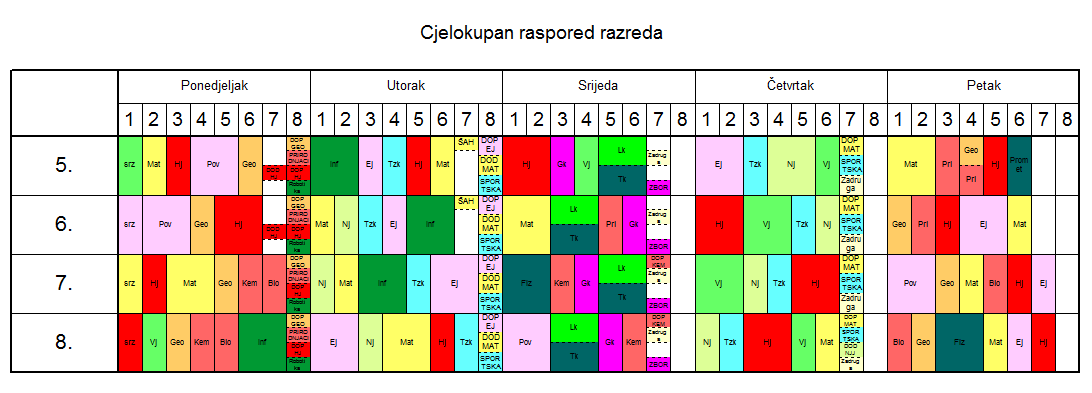 U prilogu godišnjeg plana i programa rada škole je raspored sati za predmetnu i razrednu nastavu.Izborna nastava Vjeronauka bit će izvođena u istoj smjeni u razrednim odjelima 1. do 8. razreda.Izborna nastava  Informatike bit će izvođena u istoj smjeni, a organizirat će se za učenike razredne nastave i 7. i  8. razreda u matičnoj i područnim školama.Izborna nastava Njemačkog jezika organizirat će se za učenike od 4. do 8. razreda i bit će organizirana u istoj smjeni u matičnoj i područnim školama.Izborna nastava rusinskog jezika i kulture (model C) i izborna nastava mađarskog jezika i kulture (model C) bit će izvođena nakon nastave i u suprotnoj smjeni, a organizirat će se za učenike od 1. do 8. razreda prema mjestu stanovanja učenika. Škola je organizirana radom u petodnevnom nastavnom tjednu. Rusinski  jezik i kultura u PŠ Mikluševci  organiziran je u drugoj smjeni. Mađarski jezik i kultura organiziran je u drugoj smjeni u PŠ Berak i MŠ Čakovci.            Nastava počinje u 8,00 sati. Školski sat traje 45 minuta. Veliki odmori traju 15 minuta nakon drugog sata, te nakon četvrtog sata 10 minuta, a mali odmori 5 minuta. Troškove prehrane za dio učenika, koji su stekli pravo na besplatnu prehranu, troškove snosi Županija. Općinski načelnik Milan Grubač ove kalendarske godine donacijom osigurava besplatnu prehranu za sve učenike škole, te na taj način osigurava prehranu učenika i u vrijeme prije početka projekta Užina za sve VII. Od sljedeće kalendarske godine besplatna prehrana naših učenika biti će osigurana kroz proračun Općine Tompojevci. Na ovaj se način, po prvi puta u povijesti škole osigurava besplatna prehrana za sve učenike matične škole Čakovci. Kuhane obroke naše školske kuhinje koristi 92% učenika.3.3 Godišnji kalendar rada               Za učenike putnike osiguran je prijevoz autobusom. Usluge prijevoza obavlja Čazmatrans d.o.o. Vukovar. 3.2  Kalendar školske godineNastavna godina:			5. 9. 2022.		-		21. 6.2023.Jesenski odmor 	31. 10. 2022.	-                      1. 11. 2022.Prvi dio zimskog odmora:		27. 12. 2022.		-		5. 1. 2023.Drugi dio zimskog odmora:		20. 2. 2023.		-		24. 2.2023.Proljetni odmor: 			6. 4. 2023.	-		14. 4. 2023.Ljetni odmor učenika:		            21. 6. 2022.		-		31.8. 2023.Državni praznici i blagdani:	            01. 11. 2022. 	Svi sveti,18. 11. 2022.   Dan sjećanja na žrtve Vukovara i Škabrnje					25. 12. 2022.	Božić 					26. 12. 2022.	Sveti Stjepan,					01. 01. 2023.	Nova Godina,					06. 01. 2023.	Sveta tri kralja,					09. 04. 2023.	Uskrs,						10. 04. 2023.	Uskrsni ponedjeljak,					01. 05. 2023.	Praznik rada,					30. 05. 2023.   Dan državnosti08. 06. 2023.	Tijelovo,					22. 06. 2023.	Dan antifašističke borbe,								05. 08. 2023.	Dan pobjede i domovinske zahvalnosti i 					15. 08. 2023.	Velika GospaBroj tjedana:  35Broj radnih dana: 180U školskoj godini 2022./2023. bit će 4 nenastavna radna dana:- 08. 09. 2022. - Crkveni god u Mikluševcima i nenastavni dan u PŠ Mikluševci- 30. 9. 2022. – Obilježavanje dana stradavanja mještana Čakovaca- 09. 06. 2023.- svibanj 2023. Dan Škole3.3.  Podaci o broju učenika i razrednih odjela 3.3.1. Primjereni oblik školovanja po razredima i oblicima rada3.3.2. Nastava u kućiŠkola nema ovaj oblik nastave.4. TJEDNI I GODIŠNJI BROJ SATI PO RAZREDIMA I OBLICIMA ODGOJNO- OBRAZOVNOG RADA 4.1. Tjedni i godišnji broj nastavnih sati za obvezne i izborne nastavne predmete po razredima 4.2. Tjedni i godišnji broj nastavnih sati za ostale oblike odgojno-obrazovnog rada4.2.1. Tjedni i godišnji broj nastavnih sati izborne nastave4.2.1.1. Tjedni i godišnji broj nastavnih sati izborne nastave VJERONAUKA4.2.1.2. Tjedni i godišnji broj nastavnih sati izborne nastave NJEMAČKOG JEZIKA4.2.1.3. Tjedni i godišnji broj nastavnih sati izborne nastave INFORMATIKE .2.1.4. Tjedni i godišnji broj nastavnih sati izborne nastave ostalih predmeta4.2.2. Tjedni i godišnji broj nastavnih sati dopunske nastave4.2.3. Tjedni i godišnji broj nastavnih sati dodatne nastave4.2.4. Tjedni i godišnji broj sati izvannastavnih aktivnosti4.3 Izvanškolske aktivnostiKUD Joakim Govlja, Mikluševci KUD Šandora Petefija ČakovciKUD Z. Galović, TompojevciKUD Zrinski, BerakHNK Vukovar 91Gimnastički klub VukovarŽOK VinkovciDječji crkveni pjevački zbor župe BerakVukovarski golubićiGlazbena škola Dragutin Tadijanović, VukovarŠkola stranih jezika4. Obuka plivanjaOve školske godine nema obuke plivanja.4.5. Učenička zadruga „Jabukovac“Od školske godine 2012./2013. djeluje Učenička zadruga „Jabukovac“. Školske godine 2017./2018. vođenje učeničke zadruge  dodijeljeno dvjema učiteljicama: -  učiteljici Tjelesne i zdravstvene kulture Ljubici Glušac Lukić u MŠ Čakovci i-  učiteljici Rusinskog jezika i kulture Lesyi Mudri u PŠ Mikluševci Zadruga će obavljati sve potrebite aktivnosti u školskom voćnjaku te sudjelovati u obilježavanju prigodnih dana i blagdana, a moguća je i suradnja na smotrama, kada to bude dozvoljavala epidemiološka situacija5. GODIŠNJI PLANOVI RADA RAVNATELJA, ODGOJNO-OBRAZOVNIH I OSTALIH RADNIKA5.1. Godišnji plan i program  rada ravnatelja5.2. Godišnji plan i program  rada stručnog suradnika pedagoga5.3. Godišnji plan i program rada stručnog suradnika knjižnicara 5.4. Plan rada tajništva 5.5. Plan rada računovodstva5.6. Plan rada školskog liječnika6. PLAN RADA ŠKOLSKOG ODBORA I STRUČNIH TIJELA6.1. Plan rada Školskog odboraSjednice Školskog odbora sazivat će se prema potrebi. Školski odbor će u ovoj školskoj godini obavljati sljdeće poslove:  - imenuje ravnatelja Škole uz prethodnu suglasnost ministra (po potrebi)  - razrješuje ravnatelja Škole sukladno zakonskim odredbama i odredbama ovoga statuta (po potrebi)  - donosi Statut uz prethodnu suglasnost osnivača, a na prijedlog ravnatelja Škole (po potrebi)  - donosi opće akte Škole na prijedlog ravnatelja Škole  - donosi školski kurikulum na prijedlog Učiteljskog vijeća i ravnatelja Škole   - donosi godišnji plan i program rada na prijedlog ravnatelja škole i nadzire njegovo izvršavanje  - donosi financijski plan, polugodišnji i  godišnji obračun na prijedlog ravnatelja  - daje prethodnu suglasnost ravnatelju Škole u vezi zasnivanja i prestanka radnog odnosa sukladno odredbama Zakona o odgoju i obrazovanju u osnovnoj i srednjoj školi  - na prijedlog ravnatelja donosi odluku o upućivanju na ovlaštenu prosudbu radne sposobnosti radnika za kojega postoji osnovana sumnja da mu je psihofizičko zdravlje narušeno u mjeri koja umanjuje njegovu radnu sposobnost  - odlučuje o zahtjevima radnika za zaštitu prava iz radnog odnosa  - odlučuje samostalno o stjecanju, opterećivanju ili otuđivanju nekretnina i druge imovine te investicijskim radovima čija je vrijednost od 100.000,00 do 200.000,00 kuna -  uz suglasnost osnivača odlučuje:         - o promjeni djelatnosti Škole,           - o stjecanju, opterećivanju ili otuđivanju nekretnina i druge imovine te investicijskim radovima čija je vrijednost veća od  200.000,00 kuna           - o raspodjeli dobiti u skladu s posebnom odlukom osnivača         - o  promjeni naziva i sjedišta Škole         - o statusnim promjenama škole    - daje osnivaču i ravnatelju prijedloge i mišljenja o pojedinim pitanjima važnim za rad i sigurnost u školi    - bira i razrješava predsjednika i zamjenika predsjednika Školskog odbora   - razmatra rezultate obrazovnog rada   - razmatra predstavke i prijedloge građana u svezi s radom Škole   - obavlja druge poslove određene ovim statutom i drugim općim aktima Škole.6.2. Plan rada Učiteljskog vijeća6.3. Plan rada Razrednog vijeća6.4. Plan rada Vijeća roditeljaSjednice Vijeća roditelja sazivat će se prema potrebi.Vijeće roditelja tijekom godine raspravlja o pitanjima značajnim za život i rad škole te:- daje mišljenje o prijedlogu školskog kurikuluma, godišnjeg plana i programa rada- raspravlja o izvješćima ravnatelja o realizaciji školskog kurikuluma, godišnjeg plana i programa rada Škole- razmatra pritužbe roditelja u svezi s odgojno obrazovnim radom - predlaže svog predstavnika u Školski odbor - predlaže mjere za unapređivanje odgojno obrazovnog rada- daje mišljenje i prijedloge u svezi s organiziranjem izleta, ekskurzija, športskih i kulturnih sadržaja škole- daje mišljenje i prijedloge u svezi s uvjetima rada i poboljšanjem uvjeta rada u Školi- daje mišljenje i prijedloge u svezi s osnivanjem i djelatnosti učeničkih zadruga te sudjelovanjem učenika u njihovu radu- daje mišljenje i prijedloge u svezi sa socijalno-ekonomskim položajem učenika i pružanjem odgovarajuće pomoći.6.5. Plan rada Vijeća učenikaPredstavnik Vijeća učenika sudjeluje u radu tijela škole kada se odlučuje o pravima i obvezama učenika, bez prava odlučivanja.Vijeće učenika :promiče interese učenika i predlaže mjere za poboljšanje prava i interesa učenika daje sugestije glede provedbe izleta i ekskurzijadaje prijedloge pri provedbi kućnoga reda raspravlja o rezultatima odgojno-obrazovnog rada i daje prijedloge za njegovo unapređenjedaje pritužbe ravnatelju Škole, Učiteljskom vijeću i Školskom odboru glede statusa i položaja učenika i poslovanja Školeraspravlja i daje prijedloge i o drugim pitanjima važnim za prava , obveze i interese učenika7. PLAN STRUČNOG OSPOSOBLJAVANJA I USAVRŠAVANJAIndividualno stručno usavršavanje ostvarivat će se na stručnim skupovima u školi, županiji, regiji i na razini Republike Hrvatske, prema objavljivanom u Katalogu stručnih skupova, ovisno o materijalnoj mogućnosti škole. 	Stručno usavršavanje u školi ostvarit ćemo na školskim stručnim skupovima učitelja razredne i predmetne nastave. Voditeljica Aktiva razredne nastave je učiteljica Brigitta Vodopić, a voditeljica Aktiva predmetne nastave je učitelj Dragan Jović. 	Učitelji naše škole sudjeluju u pripremanju i organiziranju međuškolskih stručnih skupova razredne nastave.7.1. Stručno usavršavanje u školi7.1.1. Stručna vijećaTeme stručnog skupa učitelja razredne nastave u našoj školi: Teme stručnog skupa učitelja predmetne nastave u našoj školi: 7.2. Ostala stručna usavršavanja i osposobljavanja	Prema katalogu stručnih skupova radnici će sudjelovati u stručnom usavršavanju na lokalnoj, županijskoj i državnoj razini, ovisno o financijskoj mogućnosti Škole.Učitelji sudjeluju na seminarima koje organiziraju izdavačke kuće i udruge koje djeluju u našoj županiji.8.  PODACI O OSTALIM AKTIVNOSTIMA U FUNKCIJI ODGOJNO-OBRAZOVNOG      RADA I POSLOVANJA ŠKOLSKE USTANOVE 8.1. Plan kulturne i javne djelatnosti 8.2. Plan brige za zdravstveno-socijalnu i ekološku zaštitu učenika	U suradnji sa odgovarajućom medicinskom službom organizirat će se preventivne mjere putem sistematskih pregleda, cijepljenja učenika te pregleda zubi. Posebna pažnja bit će usmjerena na zaštitu učenika putem socijalnih službi te zaštiti čovjekove okoline. Razrednici poučavaju i potiču učenike na razvoj higijenskih i prehrambenih navika. Upoznaju učenike s vrijednošću svakodnevnog pravilnog tjelesnog vježbanja i rekreacije, kao i pravilnog izmjenjivanja rada i odmora u učenju. Učenike treba osposobljavati i poticati na aktivno, ustrojno i učinkovito suprotstavljanje ovisnostima i ovisničkom ponašanju te pravilnoj zaštiti i suzbijanju teških zaraznih bolesti (AIDS).	Prijedlog sadržaja            - upoznavanje učenika sa zakonitostima          tjelesnog razvoja .................................................... svi razredi tijekom nastavne godine            - uživanje alkohola i droga, život bez budućnosti .... učenici V. - VIII. razreda            - sistematski liječnički pregledi i cijepljenja ............. svi razredi                                                                                    	- pregled i fluorizacija zuba ....................................prema rasporedu zdravstvene službe	- mjere zaštite od AIDS-a i ostalih zaraznih bolesti ..............održati predavanje	- pomoć učenicima povratnicima ............................... tijekom godine	- akcija Crvenog križa i Caritasa ................................ tijekom godine	- uređenje školskog okoliša ........................................ svi razredi tijekom godine            - njegovanje ekološkog ponašanja u školskoj zgradi, dvorištu, vrtu...........svi razredi tijekom godine	- skupljanje korisnog otpada i starog papira ............... svi razredi tijekom godine             - predavanja, posjeti, susreti, projekti i drugi oblici organiziranog promicanja zdravlja u socijalnoj sredini koja potiče suradnju i samostalnost u primjeni znanja, vještina, gledišta i vrijednosti             - suradnja s roditeljima na promicanju zdrave prehrane, upozoravati na potrebu redovitog dječjeg sna i odmora i na važnost kretanja i boravka na svježem zraku             - upoznati roditelje s najčešćim problemima i poremećajima koji se pojavljuju u određenoj razvojnoj dobi, specifična ponašanja, probleme odrastanja i rizična ponašanja u pubertetu i adolescenciji              - odgoj i obrazovanje za okoliš i održivi razvoj ostvarivat će se i danima integrirane nastave, ostvarivanjem školskih projekata za okoliš, suradnjom sa lokalnom zajednicom, gospodarskim tvrtkama i stručnim institucijama.Školska kuhinja organizirana je od početka rujna. Troškove prehrane snose roditelji učenika. Prehranu čini napitak (čaj, mlijeko, kakao, jogurt, sok), namaz (mliječni namaz, pašteta, margarin, med, čokoladni namaz), sendvič (sa salamom, hrenovkom) te burek i pizza (jednom mjesečno). Jedan dio učenika ima besplatnu školsku kuhinju prema pravilima utvrđenim od strane Ministarstva socijalne politike i mladih. 	Za učenike koji dolaze iz područnih škola organiziran je prijevoz u suradnji s Čazmatrans, d.o.o. Vukovar. Roditelji ne plaćaju prijevoz učenika jer troškove snosi Županija.	Učitelji će kroz cjelokupan rad, a pogotovo na satu razrednika, poučavati učenike o pravilnom odnosu između učenika i učenika, učenika i učitelja te roditelja i škole. Suradnja nastavnika i roditelja je svakodnevna, a naročito se ističe kroz individualne razgovore čije vrijeme određuje svaki razrednik. Škola ima suradnju s roditeljima putem zajedničkih roditeljskih sastanaka, predstavnika Vijeća roditelja i ostalim oblicima suradnje ovisno o potrebi.	Program rada i pružanje pomoći učenicima povratnicima	- prihvaćanje učenika u novoj sredini ............................ učenici i učitelji tijekom godine	- pomoć u učenju ............................. ............................. učenici i učitelji tijekom godine	- humanitarna pomoć (školski pribor, ...)  ...................... učenici i učitelji tijekom godine	- održati predavanje roditeljima o rješavanju               konfliktnih situacija .................... ................................ učitelji (po potrebi)8.3. Plan zdravstvene zaštite odgojno-obrazovnih i ostalih radnika školeSvi radnici se redovito upućuju na liječničke preglede (jednom godišnje u suradnji s Medicinom rada i jednom u dvije godine na sistematski pregled u Ugovorenu ustanovu). Kuharica redovito obavlja propisane preglede.8.4. Školski preventivni program1.        UVOD	Društvena opasnost od kriminaliteta povezanog sa zlouporabom droga, višestruko se očituje i obuhvaća mnoštvo društveno štetnih posljedica. Riječ je o velikom problemu prisutnom i u gradskim i seoskim zajednicama.	Obiteljski život, osobito skladni odnosi roditelja imaju važnu ulogu u duševnom razvoju djece.Da bi školski preventivni program u suzbijanju različitih oblika ovisnosti bio uspješan potrebno je, prije svega, postaviti ciljeve i zadatke u radu na tom području, načine ostvarivanja  i područja provođenja.2.         CILJpoticati učenike na razmišljanje i usvajanje pozitivnih životnih vrijednostirazvijati kod djece zadovoljstvo vlastitim radompromicati fizičku, socijalnu i duhovnu dimenziju zdravljapromicati zdrave stilove životaposebno voditi računa o djeci visokorizičnog ponašanja	Školski preventivni program ima za cilj pomoći mladim ljudima da se nauče oduprijeti iskušenju. Da bi škola odgovorila cilju ostvarivanje promicanja zdravog života u velikoj mjeri ovisi o nizu drugih čimbenika kao što su roditelji djece i mladeži, zdravstvena, socijalna skrb, crkva i okruženje u kojem žive.3.         ZADAĆE	Temelji zdravog života djeteta postavljaju se u obitelji, a počinju od trenutka njegova rođenja, bezuvjetnom ljubavlju roditelja prema djetetu i uvjetima da dijete nesmetano iskazuje svoje osjećaje, misli i nakane.4.         NOSITELJ  ŠKOLSKOG  PREVENTIVNOG  PROGRAMA	Odgoj je vrijednosna kategorija i zato vrijednosne orijentacije moraju prožimati sva njihova nastojanja. Prevencija zlouporabe sredstava, prvo primjenjuje škola kao organizacijska zajednica. Nositelji programa su pedagog, knjižničar i razrednici.5.         SADRŽAJI  AKTIVNOSTI  ŠKOLSKOG  PREVENTIVNOG  PROGRAMA	Škola je u mogućnosti da djecu i mladež na odgovarajući način obrazuje za zdrav odgoj i za zdrav život. U njezinu planu i programu integrirani su zdravstveni sadržaji u nizu nastavnih predmeta i područja. Sadržaj aktivnosti školskog preventivnog programa dovoljno su obimni, da bi se svako dijete moglo snaći i naći nešto za sebe. Osnovno je smanjiti interes mladih ljudi za uživanje opijata. Organizacijom izvanškolskih aktivnosti u slobodno vrijeme, ograničava se dijete da svoje slobodno vrijeme provede što korisnije. Time se spriječava da dijete dio slobodnog vremena provede na ulici baveći se nećim neprihvatljivim za naš kodeks ponašanja i življenja.6.         RAZRADA  AKTIVNOSTI  ŠKOLSKOG  PREVENTIVNOG  PROGRAMA	Svaka sredina ima svoju kulturološku, sociološku i civilizacijsku posebnost. Za osvještenje mladih i cijelokupnog pučanstva, sve karike u lancu aktivnosti zdravog života trebaju biti čvrsto povezane. Neuspjeh na jednom polju, npr. školi, ne smije značiti i neuspjeh na drugom, obitelji.Poželjno načelo rada s učenicima jest škola bez neuspjeha, odnosno razred kao terapijska zajednica.Nastavnici bi trebali prilagoditi način rada s današnjim potrebama te glavninu problema i neprihvatljiva ponašanja učenika uklanjati u samoj školi, uz pomoć roditelja, socijalne službe i primarne zdravstvene zaštite.        U našoj školi aktivnosti školskog preventivnog programa su sljedeće: a)   kroz slobodno vrijeme -   organizirati izvannastavne aktivnosti -   omogućiti druženje i igru kao najvažnije čimbenike uspostavljanja psihofizičke  ravnoteže djece -    poticati igre u prirodi                            b) kroz suradnju s obitelji  -   organizirati predavanja za roditelje na roditeljskim sastancima i na skupnim sastancima roditelja  -   organizirati predavanja za roditelje u dogovoru sa stručnjacima različitih profila  -  upoznati roditelje s djelovanjem obiteljske situacije na psihosocijalno ponašanje djece  c) individualni pristup djeci - trajno i diskretno pokazivati više pažnje, ljubavi i strpljenja sa visokorizičnom djecom - izbjegavati obilježavanje visokorizične djece i poticati pohvale za male rezultate i pozitivne pomake - ne marginalizirati djecu s problemima, smanjiti otuđivanje, te ih pozitivno motivirati - uključivati djecu visokorizičnog ponašanja u aktivnosti zadovoljne djeced) otkrivanje devijantnog ponašanja i rješavanje kriznih situacija  -   pružati djeci pomoć u izgradnji pozitivne slike o sebi -   prepoznavati socijalno izoliranu djecu i uključivati ih u različite aktivnosti -   učenike s problemima u ponašanju posebno educirati o društveno prihvatljivim ponašanjima  -   rad na prihvatljivom samopotvrđivanju i njegovanju samopoštovanja  -   poticati razvoj zdravog stila života -   promicati kulturu suobraćanja -   promicati pozitivna ponašanja, opću i društvenu higijenu i učenje socijalnih vještina  7.  OBLICI  RADA,  MATERIJALNA  UVJETOVANOST  I  DIDAKTIČKA  OPREMAPodručja provođenja su :a)   razredna nastava (već od prvog razreda u okviru svih predmeta početi s temama o zdravom životu - zdrava hrana - osobna higijena - ekologija i čuvanje okoliša - briga za bolesnog člana obitelji ili prijatelja - kvalitetno provođenje slobodnog vremena - pomoć u kućnim poslovima - prve simpatije... - radioniceb)  predmetna nastava (u cilju pronalaženja vlastite osobnost, etički vrijedno ponašanje,                       odgovornost prema vlastitoj spolnosti, razvoj zdravog i osobnog stila života) - odnosi u obitelji  - ljudska egzistencija  - smisao postojanja  - odgovornost za vlastite postupke  - nepromišljenost-posljedice - pubertet - zdrava prehrana - ekologija - čovjek u prirodnoj i društvenoj okolini - spolnost, razmnožavanje, nasljeđivanje - odrastanje - zdrav način života - odnosi pojedinac-obitelj-društvo - radioniceKroz nastavu likovne kulture potaknuti likovno izražavanje i razmišljanje koje utječe na oblikovanje različitih stilova života i vlastitog razmišljanja, izgraditi vlastitu osobnost, izražavati odgovornost za svoje postupke.Kroz nastavu tjelesne i zdravstvene kulture osposobljavati učenike da prate i poduzimaju mjere za razvijanje i održavanje funkcija organizma, razvijati zdravstvene i kulturne navike, očuvati i unaprijediti vlastito zdravlje i upoznati ih s utjecajem tjelovježbe na druge aktivnosti učenika.Kroz sat razrednika naučiti učenike socijalnim vještinama, razvijanju samopoštovanja, rješavanju problema razreda kao zajednice i pojedinaca i učenje vlastite komunikacije. Obraditi teme vezane za bijeg od stvarnosti, neprihvaćenost, znatiželju, besciljnost, nedostatak sadržaja u  slobodno vrijeme, razvijanje pozitivne odgojne situacije u razredu, međusobno prihvaćanje i poštovanje...	Za ostvarivanje ovog dijela programa, potrebno je osigurati mjesto, odnosno prostor, gdje bi se predavanje ili radionice ostvarivale. To mogu biti škole, županijska središta, knjižnice, domovi kulture, crkve, športske dvorane. Škola organizira kreativne radionice za rad učenika i roditelja.Ovaj program podrazumijeva koordinaciju rada škole, obitelji, sportskih klubova iz sela, ambulante u Čakovcima i školskog liječnika iz Zavoda za javno zdravstvo iz Vinkovaca, predstavnika vjerske zajednice i mjesnih vlasti.Jedino zajedničkim radom na provođenju školskog preventivnog programa mogu se očekivati pozitivni rezultati.8.         FINANCIRANJE ŠKOLSKOG PREVENTIVNOG PROGRAMA	Cjelokupno društvo treba razmišljati o potrebi pokretanja sveobuhvatnih, dobro utemeljenih, sustavnih i dugoročnih mjera suzbijanja, liječenja i uklanjanja posljedica ovisnosti.	Problem financiranja školskog preventivnog programa, treba krenuti od Povjerenstva Vlade Republike Hrvatske, preko Županijske skupštine, do jedinice lokalne uprave, te sponzora koji će na taj način osigurati potrebna sredstva i provedbu programa.9.         VREDNOVANJE ŠKOLSKOG PREVENTIVNOG PROGRAMA	O samom vrednovanju školskog preventivnog programa na početku provedbe, vrlo brzo će se vidjeti koliki je to odjek imalo na djecu. U kolikoj mjeri su djeca promijenila svoje stavove najbolje ćemo dobiti povratnu informaciju od nastavnika, razrednika, roditelja, ...	Uz dobru organizaciju rada, kvalitetne međusobne odnose, važno je podupirati snage za samopotporu protiv negativnog, te stvarati priliku za pokazivanje pozitivnih rezultata, poštovati različitosti među čimbenicima za stalno bdijenje nad onima koji su skloni posrtaju. 	Djeci je potrebna emocionalna zaštita i sigurnost, dajmo im to!8. 5. Program mjera za povećanje sigurnosti u školama-afirmacijom pozitivnih vrijednosti u borbi protiv svih oblika nasilja                 PROGRAM ZA SMANJIVANJE NASILJA MEĐU DJECOMBudući da je školsko okruženje od izuzetne važnosti kod pojave nasilnog ponašanja djece, odgovornost škole je iznimno velika bez obzira događa li se nasilje u školi ili u njenoj blizini. Da bismo spriječili pojavu nasilja (ili je u što većem postotku smanjili) među djecom veoma je važna prevencija nasilničkog ponašanja i zastrašivanja. Sukladno Programu za povećanje sigurnosti u školama  koje predlaže naše Ministarstvo, program za smanjivanje nasilja među djecom treba se temeljiti na poticanju zdravog psihosocijalnog razvoja te promicanju svih pozitivnih vrijednosti učenika. U tom cilju škola će :1.  RAZVIJANJE PARTNERSTVA IZMEĐU ŠKOLE I ZAJEDNICE        - suočavanje s nesigurnošću i nasiljem        - prevencija - planiranje, implementacija, evaluacija, otklanjanje i ublažavanje rizičnih                            čimbenika, afirmacija pozitivnih vrijednosti.            - roditelji i učenici su partneri        - koordinacija s županijskim povjerenstvom                  - koordinacija s predstavnicima nadležne Policijske uprave        - suradnja s predstavnicima Hrvatskog crvenog križa iz Vukovara        - suradnja s predstavnicima lokalne uprave i samouprave        - školski prevencijski program protiv zlouporabe ovisnosti        - sveobuhvatni pristup zdravlju - Promicanje zdravlja u školi        - građanin i Ustav, odgoj za demokraciju        - školske priredbe, glazbeno-scenski programi        - učeničke ekskurzije i izleti        - posjet izložbama, predstavama i ostalim kulturnim događajima2.  PROVOĐENJE DETALJNE PROCJENE POTREBA       - utvrđivanje prioriteta na temelju obrađenih anketnih upitnika          - izrada sveobuhvatnog plana i programa djelovanja: individualni i skupni rad s                 nastavnicima, učenicima i roditeljima u cjelokupnom odgojno obrazovnom radu s          učenicima, kroz sve nastavne predmete i u ukupnim aktivnostima škole.   3. IZRADA PLANA I PROGRAMA DJELOVANJA     3. 1. CJELOKUPAN ODGOJNO OBRAZOVNI RAD S UČENICIMAa) educiranje učenika za provođenje programab) pripremanje učenika za život u zajednici:           - prevencija nepoželjnih oblika ponašanja (agresivnost, maloljetnička delikvencija, potištenost i             zabrinutost, nezainteresiranost i nesamostalnost          - poboljšanje komunikacije (učenik-učenik, učenik-učitelj, učenik-roditelj, učenik-okruženje)          - podupiranje otpornosti učenika na negativne utjecaje           - razumijevanje, uvažavanje i tolerancija ljudskih različitosti (rasnih, vjerskih, nacionalnih,             spolnih, individualnih …)          - upoznavanje učenika s potrebama i načinima skrbi o osobama s različitim  poteškoćama u razvoju            i sa stupnjem invaliditeta          - uklanjanje spolnih predrasuda i stereotipa te razvoj skladnih, ravnopravnih i uljuđenih odnosa              među spolovima          - poticati učenike na suradnju          - promicati prijateljstvo i zajednički (timski) rad          - naučiti pomagati i biti solidaran s onima koji su u nevolji, koji oskudijevaju i pate          - poučavati učenike komunikacijskim vještinama i nenasilnom rješavanju sukoba                - naučiti da sukob može biti konstruktivan, pa čak i poticajan          - upoznavanje čovjekovih prava i obveza          - poboljšanje kvalitete života učenika u školi - stvaranje pozitivnog školskog ozračja          - pomoć u organiziranju slobodnog vremena učenika (šport, kreativne radionice…) 3. 2. RAZINE PROVOĐENJAa)   na razini škole              - osvijestiti ljude o postojanju problema nasilja, pojma nasilnik-žrtva i angažirati ih u   rješavanju problema              - stvarati dobru komunikaciju učitelja, stručnog suradnika, učenika i roditelja              - izbjegavati poticanje natjecateljskog ponašanja među djecom              - razvijati socijalne vještine, samopouzdanje, kvalitetnu komunikaciju i spremnost na pozitivno rješavanje problema bez nasilnog ponašanja              - pohvaliti pozitivno, suosjećajno, prijateljsko ponašanje i davanje potpore              - učiti djecu neagresivnom ponašanju te promicati toleranciju              - pokazivati vlastitim primjerom poštovanje i pružanje potpore              - nasilnike educirati o neprihvatljivosti nasilničkog ponašanja              - ne prihvaćati neželjeno ponašanje kao dio šale i odrastanja              - osigurati učenicima atmosferu u kojoj bez straha mogu prijaviti zastrašivanje i bilo koju vrstu nasilničkog ponašanja              - obavijestiti i uključiti roditelje i nasilnika te žrtve u plan sprječavanja daljnjeg nasilničkog ponašanja i zastrašivanja              - osmisliti aktivnosti gdje niti jedan učenik neće biti fizički ni socijalno izoliranb) na razini razreda  - zajedno s djecom utvrditi pravila koja se odnose na problem nasilničkog ponašanja u razredu  -  točno objasniti učenicima kakva se ponašanja od njih očekuju, kako društvo gleda i   reagira na one koji krše njegove norme, koje posljedice to kršenje ima za svakog pojedinca  - točno imenovati koja su ponašanja nasilnička  - poticati međusobna pomaganja i podršku kao zaštitu od nasilničkog ponašanja  - poticati suradničko učenje i zajedničke prosocijalne aktivnosti   - raspravljati o pasivnom sudjelovanju u svim oblicima nasilja   - radionicec)  na individualnoj razini- postaviti jasan i energičan zahtjev da se nasilna ponašanja odmah prekinu             - trenutno riješiti novonastalu konfliktnu situaciju jamčeći žrtvi djelotvornu zaštitu od odmazde            - odmah razgovarati s učenikom-nasilnikom ili nasilnicima kao i sa žrtvom            - ovisno o složenosti situacije potreba žrtve odnosno nasilnika uključiti i druge stručne osobe u rješavanje problemaDa bi se ovo sve razvijalo i davalo rezultate nužna je dobra suradnja škole s roditeljima kroz sve oblike komunikacije. Roditelje upoznavati sa problematičnim situacijama i pozivati ih da se uključuju u rad i rješavanje svih problema a u interesu dobrobiti djece. Sve poduzete aktivnosti trebale bi nasilničko ponašanje svesti na minimum a najvažnije od svega je osigurati učenicima da bez straha dolaze u školu.   4.  RAD PO NASTAVNIM PREDMETIMA5.  IZVANNASTAVNE I IZVANŠKOLSKE AKTIVNOSTI     Učenici mogu birati aktivnosti koje odgovaraju njihovim sklonostima i interesima.     U Godišnjem planu je prikaz aktivnosti kojima učenici mogu obogatiti slobodno vrijeme, a kvalitetno  provođenje slobodnog vremena bitan je čimbenik prevencije nasilja/agresije.6.  RAD S RODITELJIMA       - informativni sastanci       - roditeljski sastanci       - jačanje suradnje - škola - učitelj - učenik - roditelj       - utvrđivanje zajedničkog plana djelovanja        - kako prepoznati agresivno ponašanje i postupke nasilja       - komu se obratiti za pomoć       - organiziranje individualne i skupne pomoći te savjetovanja za roditelje7.  UČINKOVITO SUZBIJANJE NASILJA         7. 1. NAČIN POSTUPANJA U KRIZNOJ SITUACIJI            - pružanje prve pomoći            - hitno dojaviti policiji i hitnoj medicinskoj pomoći     7. 2. KOORDINIRANA SURADNJA SVIH NOSITELJA PROGRAMA            - sa zdravstvenim ustanovama i ustanovama socijalne skrbi            - sa policijom            - učenik -roditelj – učitelj    7. 3. UOČAVANJE ZANEMARIVANJA, ZLOSTAVLJANJA, NASILJA            - predmetni učitelj izvještava razrednog učitelja, stručne suradnike i ravnatelja, a oni izvještavaju liječnika školske medicine te nadležni centar za socijalnu skrb     7. 4.   PRAĆENJE SIGURNOSNIH POJAVA               - uočene probleme rješavati suradnjom svih zainteresiranih čimbenika uključujući  nadležne županijske urede i Ministarstvo prosvjete i športa     7. 5.  UOČAVANJE RIZIČNIH ČIMBENIKA               - uočavanje čimbenika koji bi mogli dovesti do neprimjerenih oblika ponašanja i nasilja na koje treba u pisanom obliku upozoriti nadležne institucije             - ako djelatnici škole uoče češće nedolaske učenika u školu te neodazivanje roditelja               pozivima na razgovore i roditeljske sastanke, kao i nepravilnosti u odgoju djeteta u smislu zanemarivanja ili zlostavljanja u obitelji, dužni su o tome žurno izvijestiti nadležni centar za socijalnu skrb s ciljem neposredne i pravovremene pomoći  učeniku8.  EVALUACIJA (VREDNOVANJE) PROGRAMA I OBJAVLJIVANJE REZULTATA          Cilj evaluacije programa je utvrditi što funkcionira kako treba, a što ne kako bi korigirali i poboljšali program.Sastoji se od evaluacije samog programa, evaluacije procesa provođenja programa te  evaluacije i objavljivanja postignutih rezultata.8.6. Profesionalno informiranje i usmjeravanjeProfesionalno informiranje učenika provodit će se u suradnji sa službom za profesionalnu orijentaciju Zavoda za zapošljavanje, Područna služba Vukovar, putem predavanja i brošura koje služba šalje u Školu, a posebna pozornost bit će usmjerena prema učenicima VIII. razreda.	Razrednik ukazuje učenicima na rad kao izvor blagostanja i pretpostavke svakog uspjeha, razvoja i napretka. Upoznaje učenike s različitim vrstama djelatnosti i zanimanja te sposobnostima, znanjima i vještinama potrebnim za uspješno obavljanje poslova u tim zanimanjima. Potiče učenike na samoprocjenu vlastitih sposobnosti, znanja i vještina u odnosu na zahtjeve određenih zanimanja te na zamišljanje svoje radne uloge i zanimanja u budućnosti. Poučava učenike pretpostavkama pravilnog izbora zanimanja i upućuje ih na stručnu pomoć psihologa, liječnika, pedagoga i stručnjaka u slučaju neodlučnosti ili poteškoća u izboru struke ili škole. Skrbi o tome da učenici pravodobno dobiju sve dostupne informacije o uvjetima i načinu upisa u srednje škole te o stanju ponude i potražnje na tržištu rada u lokalnoj sredini i široj zajednici.	Prijedlog sadržaja:         a) Poimanje rada kao izvora blagostanja	    - Zanimanja ljudi .................................................................  II.,  i VI. r.	    - Podjela poslova i suradnja ...............................................   III., IV., VII. i VIII. r.	    - Moji poslovi u kući i školi ...............................................   III., IV., V. i VI. r.	    - Rad i poslovi u kojima uživam .......................................    III. i IV. r.	    - Što nerado činim ..............................................................    V. i VI. r.	    - Raditi što volim i voljeti što radim ...................................   VII. i VIII. r.                - Školovanje, radni vijek, mirovina ....................................    VII. i VIII. r.	b) Upoznavanje učenika i roditelja sa svijetom rada, stručnim školovanjem i zapošljavanjem	    - Poslovi u domaćinstvu ....................................................    I. - IV. r.	    - Obrtnički poslovi .............................................................    V. - VIII. r.                - Rad na strojevima .............................................................   VII. i VIII. r.                - Znanstveni i umjetnički poslovi .......................................   VII. i VIII. r.	    - Poslovi usluživanja ljudi ..................................................    V. i VI. r.                - Poslovi pomaganja ljudima .............................................    III. i IV. r.                - Poduzetništvo ..................................................................     V. i VI. r.                - Inženjerski poslovi ......................................................... .   VII. i VIII. r.                - Poslovi na otvorenom i u prirodi .....................................     V. i VI. r.                - Poslovi koji uključuju mnogo  putovanja ........................   VII. i VIII. r.	    - Posjet industrijskom poduzeću, obrtničkoj radionici, poljoprivrednom dobru, gospodarskoj                  ustanovi, kulturnoj ustanovi, prometnom poduzeću i drugima ...............    svi razredi	    - Koja su tražena zanimanja u našem kraju i u državi (mogućnosti zapošljavanja)? .....VIII. r.	    - Kojih zanimanja ima previše ..........................................    VII. r.	    - Kakva su stručna predviđanja potreba za pojedinim zanimanjima u budućnosti ..........   VIII. r.                - Stipendije i krediti za učenike ..........................................   VIII. r.	    - Srednjoškolsko obrazovanje u Hrvatskoj i postupak upisa........................   VIII. r.                - Zavod za zapošljavanje i prava nezaposlenih ..................   VIII. r.                - Na što obratiti pozornost pri izboru zanimanja…………..    VIII. r.                - Uloga roditelja u odabiru zanimanja……………………..     VIII. r.                c) Upućivanje učenika u pravilan izbor zanimanja	    - Zanimaju me poslovi (želim biti)........................................   III. - VIII r.                - Mogu biti uspješan u ....,   ................................................    VII. i VIII. r.                - Činitelji pravilnog izbora za nastavak školovanja ..............   VIII. r.                 - Imam li odgovarajuće znanje za nastavak školovanja koje želim .............................    VIII. r.                 - Imam li sposobnosti i vještine nužne za uspjeh u željenom zanimanju ....................    VIII. r.                 - Tko mi može pomoći u izboru škole i zanimanja .....................................................    VIII. r.                 - Psihološka i liječnička pomoć u izboru struke……………………..…….…………    VIII. r.                 - Zdravstvene poteškoće u izboru struke ......................................................................   VIII8.7.  Mjere antikorupcijskog programaKorupcija je ponašanje koje je devijacija od normalnog obavljanja javne dužnosti radi osobne (ili druge: obiteljske, porodične, privatne klike, interesne grupe) koristi, ona je kršenje normi radi ostvarenja osobnog interesa. To uključuje:a) traženje ili primanje izravno ili neizravno javnog dužnosnika ili osobe koja obavlja javnu funkciju, bilo kakve novčane vrijednosti, ili druge povlastice, kao što je dar, usluga, obećanje ili pogodovanje za njega ili neku drugu osobu ili jedinicu, u razmjenu za neki akt ili propust u obavljanju javne dužnosti;b) ponuda ili jamčenje, neposredno ili posredno, javnom dužnosniku ili osobi koja obavlja javnu funkciju, bilo kakve novčane vrijednosti ili druge povlastice, kao što je dar, usluga, obećanje ili pogodovanje za njega ili neku drugu osobu ili jedinicu, u razmjenu za neki akt ili propust u vršenju javne dužnosti,c) akt ili propust u obavljanju svojih dužnosti od strane javnog dužnosnika ili osobe koja vrši javnu funkciju u svrhu dobivanja nezakonite pogodnosti za njega ili treću stranu, d) zloupotreba ili pridobivanje imovine koje se izvodi iz nekog akta e) sudjelovanje kao pokretač, supokretač, podstrekač, suučesnik ili pomagač ili prikrivač nakon počinjenog djela, ili na bilo koji način, u zamjenu za uzvrat ili u očekivanju uzvrata, za svake suradnje ili zavjere da bi se počinilo neko djeloKorupcija u nekim zemljama predstavlja ozbiljan gospodarski i politički problem.  To osobito, ali ne isključivo vrijedi za zemlje u razvoju i zemlje u tranziciji. Mnogi upozoravaju na postojanje tradicije i svojevrsne kulture korupcije. U pojedinim zemljama tradicija podmićivanja postoji stoljećima. Manji ili veći iznosi za mito smatraju se dijelovima normalnog ponašanja. Međutim ma kolika stvarno korupcija postoji kao dio tradicije ona u svom patološkom obliku raste u novoj situaciji, u modernom tržišnom gospodarstvu i državi javnih službi, koja po ničem nije nalik onome na što se tradicija poziva. Tradicija podmićivanja radi toga služi više i prije kao izgovor i alibi onima koji ju koriste.U posljednjih nekoliko godina na raznim razinama pokrenuta je politička akcija suzbijanja korupcije. Međunarodne organizacije, pojedine vlade, međunarodne nevladine udruge i organizacije te istaknuti pojedinci inicirali su izradu dokumenata i konkretne akcije za njeno suzbijanje. Korupcija je neprihvatljiva u normalnom tržišnom nadmetanju i treba je eliminirati. Činjenica postojanja svjetskog tržišta znači i to da ono prihvaća samo homogena i neproturječna pravila poslovanja.Čak je i Sveta Stolica svojim aktima proglasila korupciju grijehom i zlom: "Korupcija, kao i politička i ideološka manipulacija u osnovi su suprotne istini: one napadaju same temelje društvene harmonije i umanjuju mogućnost smirenih društvenih odnosa" (Ivan Pavao II, 01.01.1997.) ili - Mnoge zemlje karakterizira endemijska korupcija na svim razinama vlasti i društva. Kao rezultat, ljudi se čine bespomoćnima ustati protiv korumpiranih političara, sudaca, upravnika i birokrata. Situaciju dodatno usložnjavaju druge podjele među ljudima. U mnogim slučajevima udružuju se multinacionalne i domaće organizacije, agencije i industrijski koncerni radi poticanja jednostranog i sekcijskog razvoja koji više koristi bogatima nego siromašnima. Zato siromašni ostaju u svom siromaštvu ili postaju još siromašniji" (Sinoda azijskih biskupa).Korupcija smanjuje prihode države, potiče nepotrebno trošenje proračunskog novca, smanjuje otpor organiziranom kriminalu, smanjuje učinke javnih službi, osobito zdravstva i obrazovanja.Svatko tko obnaša javnu funkciju ima osim zakonske odgovornosti i odgovornost vlastite savjesti i etičnosti u obavljanju javnih poslova.Materijalni položaj predškolskog odgoja te osnovnog i srednjeg školstva pretpostavljaju objektivnu okolnost koja u prvi plan stavlja nužnost vraćanja dostojanstva i vrijednosti odgojiteljima, učiteljima i nastavnicima za provođenje mjera profesionalne etike. Odgojni zadaci škole znače i to da se posljedice propusta u odgojnim sadržajima osjećaju tek kasnije i posredno, kada su nepopravljive. Škola kod djece razvija moralne i društvene vrijednosti koje imaju izuzetnu ulogu u sprječavanju korupcije i odgoju društva protiv korupcije.Poslovanje škola i donošenje odluka, odgovornost prema lokalnoj zajednici i društvu u cjelini, odgovornost u trošenju sredstava, upućuju na to da je u vođenju ustanova potrebna suradnja sa zajednicom i roditeljima, puna odgovornost i transparentnost u korištenju sredstava. Nacionalni program ima pojedinačne ciljeve:     1. Korumpirane izdvojiti i sankcionirati kako bi se izbjegle vrlo štetne generalizacije,
     2.   Ojačati profesionalnu etiku; državnoj i lokalnoj upravi, malom i srednjem poduzetništvu i          gospodarstvu jamčiti nesmetan razvoj,     3.  Osigurati odgovornu javnu upravu u službi građana         4.  Vraćati povjerenje građana u lokalnu i državnu vlast.PROGRAM:Imenovani voditelj za provođenje programa antikorupcijskih mjera u OŠ Čakovci je Izabela Mlinarević, diplomirani knjižničar i profesor hrvatskog jezika i književnosti.9. TIMOVI ZA UNAPRJEĐIVANJE RADA ŠKOLEU OŠ Čakovci osnovano je ukupno 8 timova. Zadaća timova je svojim djelovanjem unaprijediti rad škole te podići kvalitetu nastave  i kvalitetu cjelokupnog odgojno obrazovnog rada. Svaki tim ima svog voditelja. 9.1. Tim za kvalitetu	Članovi tima zaduženi su za samovrjednovanje rada škole.9.2. Tim za humanitarni rad	Članovi tima zaduženi su za organiziranje humanitarnih aktivnosti.9.3. Tim za sportske aktivnosti	Članovi tima zaduženi su za organiziranje Svjetskog dana sporta i sportskih aktivnosti u školi.9.4. Tim za prevenciju ovisnosti	Članovi tima obvezni su izraditi školski preventivni program te djelovati u skladu s istim.9.5.  Tim za kulturnu i javnu djelatnost i informiranje	Članovi tima zaduženi su za pripremu priredbi i obilježavanje bitnih datuma.9.6. Tim za uređenje interijera	Članovi tima zaduženi su za uređenje interijera škole.9.7. Tim za informatizacijuČlanovi tima zaduženi su uređenje web stranice škole, evidenciju podataka u e- matici i sve ostale aktivnosti koje zahtijevaju informatičku obradu. 	9.8. Tim za razvoj školskog kurikuluma	Članovi su dužni organizirati provedbu projekta i popratne aktivnosti. 9.9. Europski timČlanovi su dužni provoditi aktivnosti vezane uz Erasmus+ project Razvojem poduzetništva do berbe uspjeha.Svaki voditelj tima dužan je predati izviješće o ostvarenom radu i djelovanju svoga tima na kraju nastavne godine.PRILOZIRASPORED SATIRazredna nastavaI. i II. r. BRIGITTA VODOPIĆ PŠ MIKLUŠEVCII. i IV. r.  TAMARA KOVČALIJA PŠ MIKLUŠEVCIBerak  I., II. i III. r. ZDENKA BIRČIĆ Čakovci  III. i IV. r. MARINA BENIĆ KRAINOVIĆTompojevci  II., III. I IV. r.  MARIJA MAĐARACRASPORED UČENJA MAĐARSKOG JEZIKA I KULTURE (poslijepodnevna smjena MŠ  Čakovci, PŠ  Tompojevci i PŠ Berak) RASPORED UČENJA RUSINSKOG JEZIKA I KULTURE (poslijepodnevna smjena PŠ Mikluševci)RASPORED INFORMACIJANa osnovi članka 28. Zakona o odgoju i obrazovanju u osnovnoj i srednjoj školi i članka 62. Statuta Osnovne škole Čakovci, a  na prijedlog Učiteljskog vijeća, Vijeća roditelja i ravnatelja škole, Školski odbor  na sjednici održanoj 29. rujna 2022. godine donosi GODIŠNJI PLAN I PROGRAM RADA ŠKOLE ZA 2022./2023. ŠKOLSKU GODINU.        Ravnateljica škole      					Predsjednica Školskog odbora        Marina Balić, dipl. učitelj                                                  Brigitta Vodopić, učiteljica raz. nastaveRAZREDČAKOVCIČAKOVCIBERAKBERAKMIKLUŠEVCIMIKLUŠEVCITOMPOJEVCITOMPOJEVCIUKUPNOUKUPNOUČENICIODJELIUČENICIODJELIUČENICIODJELIUČENICIODJELIUČENICIODJELII.20,3310,3320,530,3381,5II.30,330010,510,3351,2III.40,3320,3320,510,3391,5IV.0020,3320,50040,8I.-IV.91517251265V.5151VI.6161VII.5151VIII.141141V.-VIII.304304I.-VIII.395517251569Redni br.NamjenaBroj prostoraBroj prostoraBroj prostoraBroj prostoraBroj prostoraBroj prostoraPovršina (m2)Površina (m2)Površina (m2)Površina (m2)Površina (m2)Površina (m2)Redni br.NamjenaBerakBokšićTompojevciMikluševciČakovciUkupnoBerakBokšićTompojevciMikluševciČakovciUkupno1.Učionica za razrednu nastavu21232910860120106704642.Učionica za predmetnu nastavu0000442112113.Specijalizirana učionica za kemiju00001153534.Specijalizirana učionica za fiziku00001153535.Dvorana0000114614616.Svlačionice00002257577.Školska kuhinja, ostava i blagovaonica100113112051828.Informatička učionica00001146469.Knjižnica000011464610.Upravni dio (ravnatelj, tajnik, pedagog)000033404011.Zbornica111115171220174210812.Kabineti000055171713.Arhiv0000118814.Prostor za prijem roditelja00000088UkupnoUkupnoUkupnoUkupnoUkupnoUkupnoUkupnoUkupnoUkupnoUkupnoUkupnoUkupno1619ŠKOLAZATVORENA POVRŠINA  m2ZELENAPOVRŠINA  m2      NAČIN  GRIJANJAOŠ Čakovci1 98910 028centralno grijanje (plin)PŠ Berak2952 268centralno grijanje (plin)PŠ Bokšić119620centralno grijanje (plin)PŠ Mikluševci2891148centralno grijanje (plin)PŠ Tompojevci197946centralno grijanje (plin)U K U P N O288915 010Naziv površineVeličina u m2Ocjena stanja1. Sportsko igralište - Čakovci448Zadovoljava potrebe2. Sportsko igralište - Mikluševci240Zadovoljava potrebeNASTAVNA SREDSTVA I POMAGALASTANJEAudiooprema:Kasetofon5TV18Glazbena linija4Video- i fotooprema:Fotoaparat3DVD player8Fotokopirni stroj2Informatička oprema:Laptop36Računalo9Pisač9Projektor9Ostala oprema:Episkop1Grafoskop8Teleskop1Mikroskop1Torzo1Telurij1Biljna i životinjska 3D stanica1Pianino1Sintisajzer6Orfov instrumentarij5OzvučenjeSustav za ozvučenje1KNJIŽNI FONDSTANJELektirni naslovi (I. – IV. razred)607Lektirni naslovi (V. – VIII. razred)863Književna djela1682Stručna literatura za učitelje225Ostalo637U K U P N O4014          ŠkolaGodinaizgradnjeGodinaadaptacijeGodina obnoveMatična škola2009.2018.0PŠ Berak1987.02004.PŠ Bokšić1908.1989., 2002., 2007.,2008.1996.PŠ Mikluševci2006.00PŠ Tompojevci1902.1989., 2001., 2013., 2014.1996., 2018.Red. BrojIme i prezimeGodina rođenjaGodine stažaStrukaStupanjškolskespremePredmetkojipredajeDoškolovanje1.Marija Mađarac1964.36mag. primarnog obrazovanjaVSSRN-2. Tamara Kovčalija1970.23prof. raz. nastaveVSSRN-3.Brigitta Vodopić1971.28učitelj raz. nastaveVŠSRN-4.Zdenka Birčić1971.22dipl. učitelj VSSRN-5.Marina Benić 1986.11mag. primarnog obrazovanjaVSSRN-Red.BrojIme iprezimeGodina rođenjaGod. stažaStrukaStupanjškolskespremePredmetkoji             predaje1.Ana Marija Zulić1975.22dr. sc. i prof. hr. jez. i knjiž. VSShrvatskijezik2.Goran Pahanić1989.10računalni tehničar u strojarstvuSSSmatematika3.Mladen Sosić1982.13prof. fizike i tehničke kulture s informatikomVSSfizika i tehnička kultura4.Dragan Jović1993.5mag. edukacije geografijeVSSgeografija5.Dinka Prusina Nikolić1973.21prof. biologije i kemijeVSSpriroda, biologija i kemija6.Ljubica Glušac Lukić1978.16mr.sc. tjelesne i zdravstvene kultureVSSTZK7.Dražen Budimir1980.15mag. edu. likovne kultureVSSlikovna kultura8.Ivan Horvat1985.6mag.engl. jez. i knjiž. i mag. edukacije povijestiVSSpovijest i engleski jezik9.Nataša Lukač-Dudaš1982.16prof. glazbene kultureVSSglazbenakultura10.Ivan Došen1981.14prof. fizike i tehničke kulture s informatikkomVSSinformatika11.Lesya Mudri1979.8mag. filologije, nastavnik ukrajinskog jezika i književnostiVSSrusinskijezik i kultura12.Vlatka Uranić1978.21prof. njemačkog jezika i povijestiVSSnjemački jezik13.Jasmina Miličević1989.8mag. primarnog obrazovanja s pojačanim predmetom engleski jezikVSSengleski jezik14.Lesja Pap 1975.6dipl. katehetaVSSvjeronauk15.Lidija Vuk1984.11mag. teologijeVSSvjeronauk16.Kristina Pavlović1981.13prof. njemačkog jezika i književnostiVSSnjemački jezik17.Katarina Deriš1993.3mag. mađarskog jez. i knjiž. i mag. engleskog. jez. i knjižVSSmađarski jezik i kultura18.Marina Bošković (zamjena za Lidiju Vuk)1994.0magistra teologijeVSSvjeronauk19.Suzana Jerković (zamjena za Jasminu MIličević)1977.13mag. primarnog obrazovanja s pojačanim predmetom engleski jezikVSSengleski jezikIme i prezimeGod. rođ.God.stažaStrukaStupanjškolskeSpremePredmetkoji predajeDoško-lovanjeMarina Balić1975.23dipl. učitelj VSSravnateljica-Valentina Đerfin1987.11mag. edu. hr. jez. i knjiž. i mag. pedagogijeVSSstručni suradnik –pedagog-Izabela Mlinarević1979.18diplomirani knjižničar i profesor hrvatskog jezika i književnostiVSSstručni suradnik –knjižničarDARed.  brojIme i prezimeGodina    rođenjaGodine    stažaStrukaStupanj školske    spremeRadno mjesto1.Valentina Šakić Šimak1994.5Stručni specijalist javne upraveVSStajnica2.Tanja Bauranov1983.13stručna specijalistica ekonomijeVSSvoditeljica računovodstvaRed. brojIme i prezimeGodina      rođenjaGodine stažaStrukaStupanj školske spremeRadno mjestoDoškolovavanje1.Ružica Kery1965.21Samostalna kuharica     SSSkuharica, spremačica-2.Katica Vodopija1971.22          -NKVspremačica-3.Marijana Brtan1969.21          -NKVspremačica-4.Davor Juratovac1987.11građevinski tehničarSSSkućni majstor-5.Nevenka Ždinjak1970.20          -NKVspremačica-6.Marijeta Bučko1984.16ekonomistSSSspremačica-Red. br.Ime i prezimeučitelja Razred       Neposredni od. ob. rad s učenicima       Neposredni od. ob. rad s učenicima       Neposredni od. ob. rad s učenicima       Neposredni od. ob. rad s učenicima       Neposredni od. ob. rad s učenicima       Neposredni od. ob. rad s učenicima       Neposredni od. ob. rad s učenicima       Neposredni od. ob. rad s učenicimaUkupnoOstali posloviOstali posloviUk. ost. pos.Pos. pos.Uk. pos. pos.Uk. tjed. zad.PrekovremeniRed. br.Ime i prezimeučitelja RazredRedo-vita nast./predmetRedo-vita nast./predmetIzb. nast.Nep.od. ob.rad. razr.Dop.Dod.INAPravilnik čl.4.UkupnoOstaloOstali poslovi razrednikaUk. ost. pos.Pos. pos.Uk. pos. pos.Uk. tjed. zad.Prekovremeni1.Marina Benić KrajinovićI., II. i III.16RN-2111-2117219--40-2.Tamara KovčalijaII. i III.16RN-2111-2117219--40-3Brigitta VodopićI. i IV.16RN-2111-2117219--40-4.Marija MađaracI., II., i III.16RN22111-2117219--405.Zdenka BirčićI., III. i IV.16RN22111-2117219--40Red. br.Ime i prezimeučitelja        Neposredni od. ob. rad s učenicima       Neposredni od. ob. rad s učenicima       Neposredni od. ob. rad s učenicima       Neposredni od. ob. rad s učenicima       Neposredni od. ob. rad s učenicima       Neposredni od. ob. rad s učenicima       Neposredni od. ob. rad s učenicima       Neposredni od. ob. rad s učenicima       Neposredni od. ob. rad s učenicima       Neposredni od. ob. rad s učenicimaUkupnoUkupnoOstali posloviOstali posloviOstali posloviUk. ost. pos.Uk. ost. pos.Pos. pos.Pos. pos.Uk. pos. pos. Uk. pos. pos. Uk. tjed. zad.Uk. tjed. zad.PrekovremeniPrekovremeniRadi dana u tjednuRadi dana u tjednuRed. br.Ime i prezimeučitelja Redo-vita nast./predmetRedo-vita nast./predmetIzb. nast.Nep.od. ob. rad. raz.Dop.Dod.INAPoslovi u sklopu tjedne obveze(cl.13. stavak 7. PravilniaČl- 40. i 52 KU-1.dioOstaloOstaloOstali poslovi razrednikaČl- 40. i 52 KU-2.dio1.Ana Marija Zulić18HJ-211---222216162-18----4040--552.Dražen Budimir4LK----1--55222-4----99--113.Dinka P. Nikolić11,5P,K,B-1-1--13,513,510,510,5.-10,5----2424--334.Ivan Horvat20EJPOV--21----232315152-17----4040--555.Goran Pahanić16M-2211--222216162-18----4040--556.Mladen Sosić8F,TK----1--9966--6----1515--227.          Nataša L.Dudaš4GK-----1-55440-9----1313--118.Lidija Vuk-VJ142---161612122-143030--449.Lesja Pap-VJ4------4433--3----77--1110.Lesya Mudri-RJK10---2--121299--9----2020--4411.Vlatka Uranić-NJJ8--2---101066--6----1616--2212.Kristina Pavlović-NJJ4---2--6622--2----88--1113.Suzana Jerković10EJ---2---121288-8----2020--2214.Ljubica G. Lukić8TZK----2-2121266-28--2020--2215.Ivan Došen4INF14--111324241313-316----4040--5516.Katarina Deriš-MJK10---1--111177--7----1818--2217.Dragan Jović7,5GEO--1-1--9.59.56,56,5-6.5--111717--22Ime i prezimeStrukaNaziv poslovakoje obavlja Broj         sati tjednoRadnovrijeme(od   -   do)1.Marina Balićdipl. učiteljravnateljica407,30 - 15,302. Izabela   Mlinarevićdipl. prof. knjižničar i prof hrv. jezika i knjiž.knjižničarka40ponedjeljak i utorak 9.00 – 15.00srijeda, četvrtak i petak 8.00 – 14.003. Valentina Đerfinmag. edu. hr. jez. i knjiž. i mag. pedagogijepedagoginja20parnim datumima u mjesecu od 8,00 do 14,00 Ime i prezimeStrukaNaziv poslovakoje obavljaBroj          sati tjednoRadnovrijeme(od   -   do)1.Valentina Šakić Šimakekonomski tehničartajnica 407,00 - 15,002. Tanja BauranovStručna specijalistica ekonomijevoditeljica računovodstva 20neparnim datumima u mjesecu od 7,00 do 15,003. Ružica Keryugostiteljsko-turističkakuharicaspremačica 407,00 –15,00 4.. Katica  VodopijaNSSspremačica 407,00 - 15,005.. Marijana BrtanNSSspremačica 406,00 - 10,0011,00 – 15,006. Davor Juratovacgrađevinski tehničarkućni majstor 407,00 -    15,007. Nevenka    ŽdinjakNSSspremačica 406,00 - 10,0011 – 15,009. Marijeta Bučko (zamjena za Katicu Vodopija)SSSspremačica407.00-15.00SATPONEDJELJAKUTORAKSRIJEDAČETVRTAKPETAKDOLAZAKVukDošenZulićHorvatPahanić1.8:45-8:50kat: Horvatprizemlje: Benićkat: Benićprizemlje: Uranićkat: Benićprizemlje: Zulićkat: Vukprizemlje: Zulićkat: Jovićprizemlje: Prusina Nikolić2.9:35-9:50kat: Horvatprizemlje: Benićkat: Benićprizemlje: Uranićkat: Sosićprizemlje: Zulićkat: Vukprizemlje: Zulićkat: Jovićprizemlje: Prusina Nikolić3.10:35-10:40kat: Horvatprizemlje: Pahanićkat: Horvatprizemlje: Došenkat: Sosićprizemlje: Budimirkat: Benićprizemlje: Zulićkat: Horvatprizemlje: Prusina Nikolić4.11:25-11:35kat: Došenprizemlje: Pahanićkat: Horvatprizemlje: Glušac Lukićkat: Sosićprizemlje: Vukkat: Benićprizemlje: Zulićkat: Horvatprizemlje: Sosić5.12:20-12:25kat: Došenprizemlje: Jovićkat: Pahanićprizemlje: Glušac Lukićkat: Sosićprizemlje: Vukkat: Benićprizemlje: Vukkat: Horvatprizemlje: Pahanić6.13:10-13:15kat: Došenprizemlje: Prusina Nikolićkat: Pahanićprizemlje: Glušac Lukićkat: Lukač Dudašprizemlje: Prusina Nikolićkat: Uranićprizemlje: Vukkat: Zulićprizemlje: Pahanić7.14:00-14:05kat: Došenprizemlje: Prusina Nikolićkat: Pahanićprizemlje: Glušac LukićISPRAĆAJPrusina NikolićPahanićLukač DudašUranićZulićRazredMjestoučenikaodjeladjevojčicaponavljačaprimjereni oblik školovanja (uč. s rješ.)PrehranaPrehranaPutnikaPutnikaU boravkuU boravkuIme i prezimerazrednikaRazredMjestoučenikaodjeladjevojčicaponavljačaprimjereni oblik školovanja (uč. s rješ.)  užina  objed  3 do    6 do     cjelodnevni   produženiIme i prezimerazrednikaI.Čakovci20,33200200000Marina BenićI.Berak10,33000000000Zdenka BirčićI.Tompojevci30,33200000000Marija MađaracI.Mikluševci20,5100000000Brigitta VodopićUKUPNOUKUPNO81,5500200000II.Čakovci30,33100300000Marina BenićII.Berak00000000000II.Tompojevci10,33100000000Marija MađaracII.Mikluševci10,5000000000Tamara KovčalijaUKUPNOUKUPNO51,16200300000III.Čakovci40,33200303000Marina BenićIII.Berak20,33100000000Zdenka BirčićIII.Tompojevci10,33100000000Marija MađaracIII.Mikluševci20,5100000000Tamara KovčalijaUKUPNOUKUPNO91,5500303000IV. MikluševciIV. Mikluševci20.5100000000Brigitta VodopićIV. BerakIV. Berak20,33100000000Zdenka BirčićUKUPNOUKUPNO40,88200000000Rješenjem određen oblik radaBroj učenika s primjerenim oblikom školovanja po razredimaBroj učenika s primjerenim oblikom školovanja po razredimaBroj učenika s primjerenim oblikom školovanja po razredimaBroj učenika s primjerenim oblikom školovanja po razredimaBroj učenika s primjerenim oblikom školovanja po razredimaBroj učenika s primjerenim oblikom školovanja po razredimaBroj učenika s primjerenim oblikom školovanja po razredimaBroj učenika s primjerenim oblikom školovanja po razredimaUkupnoRješenjem određen oblik radaI.II.III.IV.V.VI.VII.VIII.UkupnoModel individualizacije000000022Prilagođeni program000010001Posebni program000000000NASTAVNI PREDMETTJEDNI BROJ SATI NASTAVETJEDNI BROJ SATI NASTAVETJEDNI BROJ SATI NASTAVETJEDNI BROJ SATI NASTAVETJEDNI BROJ SATI NASTAVETJEDNI BROJ SATI NASTAVETJEDNI BROJ SATI NASTAVETJEDNI BROJ SATI NASTAVEBROJ ODJELABROJ ODJELABROJ ODJELABROJ ODJELABROJ ODJELABROJ ODJELABROJ ODJELABROJ ODJELAGODIŠNJI BROJ SATI PO ODJELUGODIŠNJI BROJ SATI PO ODJELUGODIŠNJI BROJ SATI PO ODJELUGODIŠNJI BROJ SATI PO ODJELUGODIŠNJI BROJ SATI PO ODJELUGODIŠNJI BROJ SATI PO ODJELUGODIŠNJI BROJ SATI PO ODJELUGODIŠNJI BROJ SATI PO ODJELUUKUPNONASTAVNI PREDMET1.2.3.4.5.6.7.8.1.2.3.4.5.6.7.8.1.2.3.4.5.6.7.8.UKUPNONASTAVNI PREDMET1.2.3.4.5.6.7.8.1.2.3.4.5.6.7.8.1.2.3.4.5.6.7.8.UKUPNONASTAVNI PREDMET1.2.3.4.5.6.7.8.1.2.3.4.5.6.7.8.1.2.3.4.5.6.7.8.UKUPNOHrvatski jezik555555441,331,331.661,661111246.05246.05246.05246.051851851501501654.2Likovna kultura111111111,331,331.661,661111369.26Glazbena kultura111111111,331,331.661,661111369.26Engleski jezik222233331,331,331.661,66111198.4298.42122.84122.84109109109109878.52Matematika444444441.331,331.661,661111196.84196.84245.68245.68148148148148503.94Priroda i društvodruštvo2223----1,331.331.661.6698.4298.42122.84184.26----Priroda1,521155,574129.5Biologija22117474148Kemija22117474148Fizika22117474148Povijest2222111174747474296Geografija1,5222111155,5747474277,5TK1111111137373737148TZK333222221,331,331.661,661111147.63147.63147.63122.8474747474861,35Njemački222221,661111122.8474747474373,1Vjeronauk222222221,331.331.661,66111198.4298.42122.84122.8474747474698,6RJIK55555511185185185185185185350MJIK55555111185185185185185525Informatika222222222,161,161,160,83111174747474280UKUPNO3227323428293837999999991354.21169.21500.721660.212191071155413698158.23VjeronaukRazredRazredMjestoBroj učenikaBroj grupaIzvršitelj programaPlanirano satiPlanirano satiVjeronaukRazredRazredMjestoBroj učenikaBroj grupaIzvršitelj programaTGVjeronauk I., II, III. I., II, III.Čakovci81Marina Bošković (zamjena za Lidiju Vuk)270VjeronaukMarina Bošković (zamjena za Lidiju Vuk)Vjeronauk I., III i IV. I., III i IV.Berak41Marina Bošković (zamjena za Lidiju Vuk)270VjeronaukI.  II. i III.I.  II. i III.Tompojevci51Marina Bošković (zamjena za Lidiju Vuk)270VjeronaukII.i III.II.i III.Mikluševci31Lesja Pap270VjeronaukI. i IV.I. i IV.Mikluševci41Lesja Pap270UKUPNO I. – IV.UKUPNO I. – IV.UKUPNO I. – IV.24510350VjeronaukVjeronaukV.Čakovci41Marina Bošković (zamjena za Lidiju Vuk)270VjeronaukVjeronaukVI.Čakovci41Marina Bošković (zamjena za Lidiju Vuk)270VjeronaukVjeronaukVII.Čakovci41Marina Bošković (zamjena za Lidiju Vuk)270VjeronaukVjeronaukVIII.Čakovci121Marina Bošković (zamjena za Lidiju Vuk)270UKUPNO V. – VIII.UKUPNO V. – VIII.UKUPNO V. – VIII.2448280UKUPNO I. – VIII.UKUPNO I. – VIII.UKUPNO I. – VIII.48918630Njemački jezikRazredBroj učenikaBroj grupaIzvršitelj programaKristina Pavlović (Berak i Mikluševci)Vlatka Uranić (5.-8.)Planirano satiPlanirano satiNjemački jezikRazredBroj učenikaBroj grupaIzvršitelj programaKristina Pavlović (Berak i Mikluševci)Vlatka Uranić (5.-8.)TGNjemački jezikRazredBerak21Izvršitelj programaKristina Pavlović (Berak i Mikluševci)Vlatka Uranić (5.-8.)270Njemački jezikRazredMikluševci11Izvršitelj programaKristina Pavlović (Berak i Mikluševci)Vlatka Uranić (5.-8.)270Njemački jezikV.51Izvršitelj programaKristina Pavlović (Berak i Mikluševci)Vlatka Uranić (5.-8.)270Njemački jezikVI.51Izvršitelj programaKristina Pavlović (Berak i Mikluševci)Vlatka Uranić (5.-8.)270Njemački jezikVII.51Izvršitelj programaKristina Pavlović (Berak i Mikluševci)Vlatka Uranić (5.-8.)270Njemački jezikVIII.131Izvršitelj programaKristina Pavlović (Berak i Mikluševci)Vlatka Uranić (5.-8.)270UKUPNO IV. – VIII.UKUPNO IV. – VIII.316112420InformatikaRazredBroj učenikaBroj grupaIzvršitelj programaPlanirano satiPlanirano satiInformatikaRazredBroj učenikaBroj grupaIzvršitelj programaTGInformatikaMikluševci II.  i III.31Ivan Došen270InformatikaMikluševci I. i IV.41Ivan Došen270InformatikaČakovci I., II. i III.91Ivan Došen270InformatikaVII.51Ivan Došen270InformatikaVIII.141Ivan Došen270InformatikaBerak  I., III i IV.51Ivan Došen270InformatikaTompojevci I., II. i III.51Ivan Došen270UKUPNO VII. i VIII.UKUPNO VII. i VIII.457Ivan Došen14490Rusinski  jezik  i kulturaRazredBroj učenikaBroj grupaIzvršitelj programaPlanirano satiPlanirano satiRusinski  jezik  i kulturaRazredBroj učenikaBroj grupaIzvršitelj programaTGRusinski  jezik  i kulturaI.- IV.61Lesya Mudri(RUSINSKI JEZIK I KULTURA)5175Rusinski  jezik  i kulturaVIII.51Lesya Mudri(RUSINSKI JEZIK I KULTURA)5175UKUPNO I. – VIII.UKUPNO I. – VIII.11210350Mađarski jezik i kulturaRazredBroj učenikaBroj grupaIzvršitelj programaPlanirano satiPlanirano satiMađarski jezik i kulturaRazredBroj učenikaBroj grupaIzvršitelj programaTGMađarski jezik i kultura I., i  IV.MŠ Čakovci31Katarina Deriš (MAĐARSKI JEZIK I KULTURA)5175Mađarski jezik i kulturaKatarina Deriš (MAĐARSKI JEZIK I KULTURA)Mađarski jezik i kulturaVIII.PŠ Berak21Katarina Deriš (MAĐARSKI JEZIK I KULTURA)5175UKUPNO I. – VIII.UKUPNO I. – VIII.5210350RedbrojNastavni predmetMjestoRazred grupaBroj učenikaPlanirani broj satiPlanirani broj satiIme i prezime učitelja izvršiteljaRedbrojNastavni predmetMjestoRazred grupaBroj učenikaTGIme i prezime učitelja izvršitelja1.MatematikaHrvatski jezikČakovci2.MatematikaHrvatski jezikČakovciI., II. i III.4135Marina Benić 3.MatematikaHrvatski jezikBerakI., III. i IV.3135Zdenka Birčić4.MatematikaHrvatski jezikTompojevci I., II. i III. 3135Marija Mađarac5.MatematikaHrvatski jezikMikluševciI. i IV.2135Brigitta VodopićMatematikaHrvatski jezikMikluševciII. i III.2135Tamara KovčalijaUKUPNO  I. - IV.1451751.Hrvatski jezikČakovciV. – VIII.5135Ana Marija Zulić3.MatematikaČakovciV.- VIII.8135Goran Pahanić4.Engleski jezikČakovciV. - VIII.6135Ivan Horvat5.KemijaČakovciVII. i VIII.6135Dinka Prusina NIkolićUKUPNO V. - VIII.UKUPNO V. - VIII.254140UKUPNO I. - VIII.UKUPNO I. - VIII.399315Red.brojNastavni predmetMjestoRazred grupaBroj učenikaPlanirani broj satiPlanirani broj satiIme i prezime učitelja izvršiteljaRed.brojNastavni predmetMjestoRazred grupaBroj učenikaTGIme i prezime učitelja izvršitelja1.MatematikaHrvatski jezikČakovci2.MatematikaHrvatski jezikČakovciI., II. i III.3135Marina Benić 3.MatematikaHrvatski jezikBerakI., III. i IV.5135Zdenka Birčić4.MatematikaHrvatski jezikMikluševciI. i IV.2135Brigitta Vodopić5.MatematikaHrvatski jezikMikluševciII. i III.2135Tamara Kovčalija6.MatematikaTompojevciI, II. i III.3135Marija MađaracUKUPNO I. - IV.UKUPNO I. - IV.1561851.Hrvatski jezikČakovciV. i VII.7135Ana Marija Zulić2.MarematikaČakovciV. - VIII.6135Goran PahanićČakovciUKUPNO V. - VIII.UKUPNO V. - VIII.13270UKUPNO I. - VIII.UKUPNO I. - VIII.288255Red.brojIzvannastavna aktivnostMjestoRazred grupaBroj učenikaPlanirani broj satiPlanirani broj satiIme i prezime učitelja izvršiteljaRed.brojIzvannastavna aktivnostMjestoRazred grupaBroj učenikaTGIme i prezime učitelja izvršitelja1.ČakovciI., II. i III.2.DomaćinstvoČakovciI., II. i III.9135Marina Benić 3.DomaćinstvoBerakI., III. i IV.6135Zdenka Birčić4.DomaćinstvoTompojevci I., II. i III.3135Marija Mađarac5.KreativciMikluševciI. i  IV.3135Brigitta Vodopić6.DomaćinstvoMikluševciII. i III.3135Tamara KovčalijaUKUPNO I. - IV.UKUPNO I. - IV.2351751.PrometČakovciV.5135Mladen Sosić2.ZborČakovciV. – VIII.6135Nataša Lukač Dudaš3.RobotikaČakovciV. - VIII.7135Ivan Došen4.Foto klubČakovciV. – VIII.5135Dražen Budimir5.UZ JabukovacMikluševciI. - VIII.17270Lesya Mudri6.BioloziČakovciV. – VIII.8135Dinka Prusina  NikolićUKUPNO V. - VIII.637245UKUPNO I. - VIII.8612420SADRŽAJ RADAPredviđeno vrijeme ostvarivanja1.      POSLOVI  PLANIRANJA  I  PROGRAMIRANJA 1.1.    Izrada Godišnjeg plana i programa rada školeVI. – IX. 1.2.    Izrada plana i programa rada ravnateljaVI. – IX. 1.3.    Koordinacija u izradi predmetnih kurikulumaVI. – IX. 1.4.    Izrada školskog kurikulumaVI. – IX. 1.5.    Izrada Razvojnog plana i programa školeVI. – IX.    Planiranje i programiranje rada Učiteljskog i Razrednih  vijećaIX. – VI. 1.7.    Izrada zaduženja učiteljaVI. – VIII. 1.8.    Izrada smjernica i pomoć učiteljima pri tematskim planiranjimaIX. – VI. 1.9.    Planiranje i organizacija školskih projekataIX. – VI. 1.10.  Planiranje i organizacija stručnog usavršavanjaIX. – VI. 1.11.  Planiranje nabave opreme i namještajaIX. – VI. 1.12.   Planiranje i organizacija uređenja okoliša školeIX. – VI. 1.13.   Ostali posloviIX. – VIII.2.      POSLOVI  ORGANIZACIJE  I KOORDINACIJE RADA 2.1.  Izrada prijedloga organizacije rada Škole (broj razrednih odjela, broj smjena, radno vrijeme smjena, organizacija rada izborne nastave, INA, izrada kompletne organizacije rada Škole).IX. – VIII. 2.2.  Izrada Godišnjeg kalendara rada školeVIII. – IX. 2.3.  Izrada strukture radnog vremena i zaduženja učiteljaVI. – IX. 2.3.  Organizacija i koordinacija vanjskog vrednovanja prema               planu NCVVO-aIX. – VI. 2.5.  Organizacija i koordinacija samovrednovanja školeIX. – VI. 2.6.  Organizacija prijevoza i prehrane učenikaIX. – VII. 2.7.  Organizacija i koordinacija zdravstvene i socijalne  zaštite učenikaIX. – VI. 2.8.   Organizacija i priprema izvanučionične nastave, izleta i  ekskurzijaIX. – VI. 2.9.  Organizacija i koordinacija rada kolegijalnih tijela školeIX. – VIII. 2.10. Organizacija i koordinacija upisa učenika u 1. razredIV. – VII. 2.11. Organizacija i koordinacija obilježavanja državnih          blagdana i praznikaIX. – VI. 2.12. Organizacija zamjena nenazočnih učitelja IX. – VI. 2.13. Organizacija popravnih, predmetnih i razrednih ispita VI. i VIII. 2.14. Organizacija poslova vezana uz odabir udžbenikaV. - IX. 2.15. Poslovi vezani uz natjecanja učenikaI.-VI. 2.16. Organizacija popravaka, uređenja, adaptacija  prostoraI. i VIII. 2.17. Ostali posloviIX. – VIII.3. PRAĆENJE REALIZACIJE PLANIRANOG RADA  ŠKOLE 3.1. Praćenje i  uvid u ostvarenje Plana i programa rada školeIX. – VI. 3.2.  Vrednovanje i analiza uspjeha na kraju odg. obr. razdoblja     XII. i VI. 3.3.  Administrativno pedagoško instruktivni rad s          učiteljima, stručnim suradnicima i pripravnicimaIX. – VI. 3.4.   Praćenje rada školskih povjerenstavaIX. – VI. 3.5.   Praćenje i koordinacija rada administrativne službeIX. – VIII. 3.6.   Praćenje i koordinacija rada tehničke službeIX. – VIII. 3.7.   Praćenje i analiza suradnje s institucijama izvan školeIX. – VIII. 3.8.   Kontrola pedagoške dokumentacijeIX. – VIII. 3.9.   Ostali posloviIX. – VIII.4. RAD U STRUČNIM I KOLEGIJALNIM TIJELIMA  ŠKOLE 4. 1.  Planiranje, pripremanje i vođenje sjednica kolegijalnih  i          stručnih tijelaIX. – VIII. 4.2.   Suradnja sa Sindikalnom podružnicom školeIX. – VIII. 4.3.   Ostali posloviIX. – VIII.5. RAD S UČENICIMA, UČITELJIMA, STRUČNIM                            SURADNICIMA I RODITELJIMA 5.1.  Dnevna, tjedna i mjesečna planiranja s učiteljima i suradnicimaIX. – VIII. 5.2.  Praćenje rada učeničkih društava, grupa i pomoć pri raduIX. – VI. 5.3.  Briga o sigurnosti, pravima i obvezama učenikaIX. – VI. 5.4.  Suradnja i pomoć pri realizaciji poslova svih djelatnika IX. – VIII. 5.5. .Briga o sigurnosti, pravima i obvezama svih zaposlenikaIX. – VIII. 5.6.  Savjetodavni rad s roditeljima /individualno i skupno/IX. – VIII. 5.7.  Uvođenje pripravnika u odgojno-obrazovni radIX. – VIII. 5.8.  Poslovi oko napredovanja učitelja i stručnih suradnikaIX. – VIII. 5.9.  Ostali posloviIX. – VIII.6. ADMINISTRATIVNO – UPRAVNI I  RAČUNOVODSTVENI POSLOVI  6.1.  Rad i suradnja s tajnikom školeIX. – VIII.  6.2.  Provedba zak. i podzakonskih akata te naputaka MZOS-aIX. – VIII.  6.3.  Usklađivanje i provedba općih i pojedinačnih akata školeIX. – VIII.  6.4.  Provođenje raznih natječaja za potrebe školeIX. – VIII.  6.5.  Prijem u radni odnos /uz suglasnost Školskog odbora/IX. – VIII.  6.6.  Poslovi zastupanja školeIX. – VIII.  6.7.  Rad i suradnja s računovođom školeIX. – VIII.  6.8.  Izrada financijskog plana školeVIII. – IX.  6.9.  Kontrola i nadzor računovodstvenog poslovanjaIX. – VIII.  6.10 Organizacija i provedba inventureXII.  6.11. Poslovi vezani uz e-maticeVI.  6.12. Potpisivanje i provjera svjedodžbi i učeničkih knjižicaVI.  6.13. Organizacija nabave i podjele potrošnog materijalaVIII. i I.  6.14. Ostali posloviIX. – VIII.7. SURADNJA  S  UDRUGAMA, USTANOVAMA I              INSTITUCIJAMA  7.1.    Predstavljanje školeIX. – VIII.  7.2.    Suradnja s Ministarstvom znanosti, obrazovanja i športaIX. – VIII.  7.3.    Suradnja s Agencijom za odgoj i obrazovanjeIX. – VIII.  Suradnja s Nacionalnim centrom za vanjsko vr. obrazovanjaIX. – VIII.  7.5.    Suradnja s Agencijom za mobilnost i programe EUIX. – VIII Suradnja s ostalim Agencijama za obr.na državnoj raziniIX. – VIII.  7.7.    Suradnja s Uredom državne upraveIX. – VIII.  7.8.    Suradnja s osnivačemIX. – VIII.  7.9.    Suradnja s Zavodom za zapošljavanjeIX. – VIII.  7.10.  Suradnja s Zavodom za javno zdravstvoIX. – VIII.  7.11.   Suradnja s Centrom za socijalnu skrbIX. – VIII.  7.12.   Suradnja s Obiteljskim centromIX. – VIII.  7.13.   Suradnja s Policijskom upravomIX. –VIII.  7.14.   Suradnja s Župnim uredomIX. – VIII.  7.15.   Suradnja s ostalim osnovnim i srednjim školamaIX. – VIII.  7.16.   Suradnja s turističkim agencijamaIX. – VIII.  7.17.  Suradnja s kulturnim i športskim ustanovama i institucijamaIX. – VIII.  7.18.  Suradnja s svim udrugamaIX. – VIII.  7.19.  Ostali posloviIX. – VIII.8.       STRUČNO USAVRŠAVANJE   8.1.    Stručno usavršavanje u matičnoj ustanoviIX. – VI.   8.2.    Stručno usavršavanje u organizaciji ŽSV-a, MZOŠ-a, AZZO-a,         HUROŠ-aIX. – VI.   8.3.    Stručno usavršavanje u organizaciji ostalih ustanovaIX. – VI.   8.4.    Praćenje suvremene odgojno obrazovne literatureIX. – VI.   8.5.    Ostala stručna usavršavanjaIX. – VI.9.      OSTALI POSLOVI RAVNATELJA  9.1.    Vođenje evidencija i dokumentacije IX. – VI.  9.2.    Ostali nepredvidivi posloviIX – VIRed. br.POSLOVI I RADNI ZADACIVrijeme1.PRIPREMANJE ŠKOLSKIH ODGOJNO OBRAZOVNIH PROGRAMA I NJIHOVE REALIZACIJEUtvrđivanje odgojno-obrazovnih potreba okruženjaanaliza ostvarenja prethodnih planova i programaispitivanje i utvrđivanje pojava i procesa s ciljem operativnih, dijagnostičkih, znanstvenih i drugih uvidaOrganizacijski poslovi, planiranje i programiranjeutvrđivanje kalendara školskih aktivnostiizrada godišnjeg plana i programa rada pedagogaorganizacijski poslovi – rad na planu i programu rada školeIzvedbeno planiranje i programiranjesudjelovanje u osmišljavanju i kreiranju razvoja školesudjelovanje u izradi dijelova godišnjeg plana i programa rada škole (dopunska, dodatna, izborna, izvannastavne aktivnosti)izrada kurikuluma školesuradnja s učiteljima pri planiranju   i provedbi integriranih  nastavnih dana, izvan-učioničke nastavesudjelovanje u izradi rada stručnih tijela školesudjelovanje u izradi plana i programa profesionalne orijentacijesudjelovanje u izradi plana i programa suradnje s roditeljimasudjelovanje u planiranju i programiranju odgojnog, estetskog i ekološkog djelovanjasuradnja pri izradi plana i programa kulturne i javne djelatnostiOstvarivanje uvjeta za realizaciju nastavnog plana i programapraćenje rada škole i vrednovanje kvalitete i uvjeta radaosiguravanje nastavne opremeestetsko-ekološko uređivanje prostora školepraćenje inovacija u nastavnoj opremi i poticanje učitelja na primjenu istihsrpanj, kolovoz, rujanrujankolovoz, rujan.srpanj, kolovoz, rujankolovoz, rujankolovoz, rujankolovoz, rujankolovoz, rujankolovoz, rujantijekom godine2.NEPOSREDNO SUDJELOVANJE U RADU2.1. Upis učenika u 1. razred OŠ i formiranje razrednih odjelasudjelovanje u radu povjerenstva za utvrđivanje psihofizičke zrelosti djeceupis učenika u 1. razred OŠformiranje razrednih odjelaupoznavanje učenika s programima izvannastavnih aktivnosti, izbornom, dodatnom i dopunskom nastavom2.2. Praćenje i izvođenje odgojno-obrazovnog rada i njegovo unapređenjepraćenje realizacije dopunske i dodatne nastave, izbornih predmeta, izvannastavnih aktivnosti i izvanučioničke nastavepraćenje realizacije nastavnih planova i programahospitacije nastave u svrhu njezinog unapređivanjarad u stručnim timovimaidentifikacija i praćenje rada i uspjeha darovitih učenika i sudjelovanje u izradi programa za darovite učenikeidentifikacija i praćenje rada i uspjeha učenika s teškoćama i sudjelovanje u izradi programa za učenike s teškoćamapružanje stručne pomoći učenicima s teškoćama u učenjupredlaganje načina za unapređivanje kvalitete rada školepraćenje i analiza izostanaka učenikapraćenje i analiza uspjeha učenikautvrđivanje pedagoške situacije u razrednim odjelima, raščlamba i analiza odgojne situacije2.3. Razvojni i savjetodavni radidentifikacija učenika s posebnim potrebamarad s odgojno zapuštenim učenicimarad s učenicima koji doživljavaju neuspjehrad s darovitim učenicimaindividualno i skupno pružanje savjetodavne pomoći učenicima, učiteljima, roditeljima2.4. Profesionalno informiranje i usmjeravanje učenikautvrđivanje individualnih odgojno-obrazovnih potreba učenikaupoznavanje roditelja i učenika s mogućnostima nastavka školovanjaodržavanje predavanja za učenike i roditeljeanketiranje učenika VIII. Razredasuradnja s HZZO-om i srednjim školamasavjetodavni rad s učenicima s posebnim potrebamaupisi učenika u 1. razred srednje škole2.5. Zdravstvena i socijalna zaštita učenikasudjelovanje u provođenju zdravog odgoja i obrazovanjapodržavanje zdravstvene kulture učenikaskrb o higijeni i ekologiji školeupoznavanje socijalnih prilika učenikabriga za socijalne odnose u razrednim odjelimauvažavanje i zastupanje prava učenikaveljača-lipanjtijekom godinetijekom godinetijekom godinetijekom godinetijekom godinetijekom godine3. VREDNOVANJE OSTVARENIH REZULTATA3.1. Vrednovanje u odnosu na utvrđene ciljevepolugodišnja analiza ostvarenosti školskog programaanaliza rada i izvješća na kraju školske godinesudjelovanje u izradi izvješća za potrebe ostalih institucija3.2. Istraživanja u funkciji osuvremenjivanjautvrđivanje rang liste internih stručnih problemaizrada projekta i provođenje istraživanjaobrada i interpretacija rezultata istraživanjaprimjena spoznaja u funkciji unapređivanja rada školeprosinaclipanj, srpanjlipanj, srpanjlipanj-kolovozrujan- travanjsvibanjlipanj-rujan4.STRUČNO USAVRŠAVANJE4.1. Stručno usavršavanje učiteljaindividualna pomoć učiteljima u ostvarivanju planiranog usavršavanjakoordinacija, vođenje i unapređivanje skupnih usavršavanja u školiodržavanje predavanja za učitelje, popularizacija stručne literaturesuradnja sa stručnjacima i ustanovama koje prate odgojno-obrazovni sustav4.2. Individualno stručno usavršavanjepraćenje i prorada literature i periodikeskupni oblici stručnog usavršavanja izvan školestručno-konzultativni rad sa stručnjacimatijekom godinetijekom godine5. BIBLIOTEČNO – INFORMACIJSKA DJELATNOSTpribavljanje stručne literature, časopisa i knjiganabavka multimedijalnih izvora znanjapoticanje učenika, učitelja, roditelja na korištenje literaturekreiranje i izrada tiskanog materijala za roditelje, učitelje i učenike5.1. Dokumentacijska djelatnostbriga o školskoj dokumentacijivođenje dokumentacije o nastavibriga o nastavničkoj dokumentacijiizrada i čuvanje učeničke dokumentacijeizrada i čuvanje dokumentacije o istraživanjimatijekom godinetijekom godine6.OSTALI POSLOVIneplanirani posloviposjeti i praćenje rada učenika u područnim školamaindividualni razgovori i roditeljski sastanci u područnim školamazamjene učiteljima i nastavnicimatijekom godineGODIŠNJI  PLAN I PROGRAM RADA KNJIŽNICE ZA ŠKOLSKU GODINU 2022./2023.GODIŠNJI  PLAN I PROGRAM RADA KNJIŽNICE ZA ŠKOLSKU GODINU 2022./2023.GODIŠNJI  PLAN I PROGRAM RADA KNJIŽNICE ZA ŠKOLSKU GODINU 2022./2023.AKTIVNOSTINOSITELJ AKTIVNOSTIVRIJEME REALIZACIJENEPOSREDNI ODGOJNO-OBRAZOVNI RAD S UČENICIMAŠkolska knjižnica provodi organizirano i sustavno upoznavanje učenika s knjižničnom građom  i razvija navike korištenja školske knjižnice te sustavno upućuje učenike u služenje svim izvorima znanja (upoznavanje školske knjižnice: pravila ponašanja, posuđivanje/razduživanje knjige, razlika knjižnica/knjižara, različite vrste literature (slikovnica, knjiga, rječnik) - pojačani rad s učenicima 1. i 5. razreda.)Školska knjižničarka provodi upoznavanje učenika s knjižnicom, fondom i uslugama koje knjižnica pruža.Knjižnica pruža pomoć učenicima u upoznavanju i korištenju raznih izvora znanja: knjižnične građe, časopisa,  referentne zbirke i AV građe.Posudba lektire, beletristike, stručnih i popularno-znanstvenih knjiga i periodike.Knjižnica pruža neposrednu pedagošku pomoć učenicima pri izboru građe u knjižnici; pomoć učenicima u obradi zadanih tema ili referata iz pojedinih nastavnih područja, pretraživanje mrežnih izvora, uz stvaranje navike i potrebe navođenja korištenih izvora, citiranja bibliografskih podataka.Knjižnica trajno radi na razvijanju informacijske i medijske pismenosti u korelaciji i integraciji s drugim nastavnim sadržajima – sudjelovanje u integriranim danima, projektima, međupredmetnim temama.Knjižnica svojim aktivnostima (nastavni sati motivacije za obradu lektirnih djela) radi na poticanju čitalačke kompetencije, povećavajući razinu čitalačke pismenosti.Knjižnica pruža pomoć učenicima u izradi edukativnih plakata i postera, te izboru materijala za izradu prezentacija nastavnog sadržaja.Sustavno poučavanje, savjetovanje i pomoć učenicima u samostalnom radu, učenju i služenju izvorima znanja kao putokaz za cjeloživotno učenjeKnjižničarka provodi projekte poticanja čitanja: školski projekt „Čitanje za užitak“, Natjecanje u čitanju naglas, Nacionalni kviz za poticanje čitanja i Čitanjem do zvijezda.Suradnja s učiteljima i pedagoginjom  na ostvarenju sadržaja Zdravstvenog i Građanskog odgoja i obrazovanja.U suradnji s pedagoginjom provedba profesionalne orijentacije za učenike 8. razreda.STRUČNI  RAD  I  INFORMACIJSKA  DJELATNOST          Planiranje - organizacija i vođenje rada u knjižnici i čitaonici: pripremanje, planiranje i programiranje odgojno-obrazovnog rada,  izrada godišnjeg plana rada knjižnice i plana kulturnih aktivnosti knjižnice  Nabava - vođenje pravilne i sustavne nabavne politike knjižne i neknjižne građe, te periodike u školskoj knjižnici; izrada plana nabave za lektirne naslove, referentnu zbirku te novu stručnu, psihološku  i metodičko-pedagošku  literaturuPraćenje novije stručne literature, bibliografija i kataloga izdavačkih kuća; čitanje recenzija kritika i prikaza novih knjiga i stručnih časopisaOblikovanje zbirke - informiranje učenika i učitelja o novitetima knjižne i neknjižne građe u knjižnici, te suradnja s učiteljima u vezi s nabavom lektire, stručne literature, periodike i ostale knjižnične građe za potrebe suvremene nastave; obrada građe – tehnička i stručna obrada knjiga i elektroničke građe: inventarizacija, signiranje, klasifikacija, katalogizacija i računalna obrada; narudžba, predmetna obrada i vođenje kartoteke stručnih i popularno-znanstvenih časopisa Izrada pomagala - katalogizacija knjižnične građeStatistika i brojčani pokazatelji - izrada statističkih pregleda o korištenju knjižnične građe u knjižnici: razredna posudba i godišnji pregledi posudbe.Izvješća o provedbi revizije, otpisa i inventure knjižnične građe te izvješća o stanju i vrijednosti fonda školske knjižnice Zaštita građe - pravilan smještaj, zaštita i čuvanje knjižnične građe na policama u prostoru knjižniceKnjižničarkauključenisvi učenici škole,ponajviše 1. i 5 .r.Svi učenici škole1. do 4. r.Svi učenici školeUčenici 8. r.KnjižničarkaKnjižničarka u suradnji s matičnom službom GKVKtijekom školske godine,pojačano početkom školske godinetijekom školske godinejednom u tromjesečjusvakodnevnotijekom školske godinepred kraj školske godinetijekom  školskegodineKULTURNA  I  JAVNA  DJELATNOST  KNJIŽNICEPlaniranje, organizacija i sudjelovanje u kulturnim aktivnostima i sadržajima tijekom šk. godineObilježavanje obljetnica i značajnih datuma iz naše povijesti i kulture, kao i značajnih osoba iz svijeta znanosti, kulture, sporta; obilježavanje važnih svjetskih spomendana: Dan za zdrave zube, Europski dan jezika, Svjetski dan zaštite životinja, Dan zahvalnosti za plodove zemlje, Svjetski dan jabuka, Međunarodni dan školskih knjižnica, Noć vještica ili Svi sveti, 15. listopada – 15. studenog: MJESEC HRVATSKE KNJIGE (književni susret, natjecanja, igre poticanja čitanja i snalaženja u knjižnici), Međunarodni dan tolerancije, Dan sjećanja na Vukovar, božićne radionice, Međunarodni dan zagrljaja, Dan zaštite podataka, Valentinovo,  Međunarodni dan materinskog jezika, Poklade (maskenbal), Dan žena, Dani hrvatskog jezika, Svjetski dan šuma, Dan šarenih čarapica, Međunarodni dan dječje knjige, Dan planeta Zemlje, Dan društvenih igara, Dan čokolade, Dan Europe, Međunarodni dan obitelji, Svjetski dan zaštite okoliša, projektne aktivnosti.Uređenje i obogaćivanje prostora knjižnice i čitaonice, panoa i hodnika u prostoru školeUređivanje Facebook stranice školske knjižniceInformiranje učenika o značajnim kulturnim manifestacijama u Hrvatskoj.Suradnja s nakladnicima, muzejima,  galerijama, Gradskom knjižnicom i čitaonicom Vinkovci i Vukovar.Suradnja s kinom i kazalištem glede organiziranih posjeta i praćenja predstave i projekcije filma.Knjižničarkau suradnji s predmetnim učiteljima i radnicima školeTijekomškolskegodineSTRUČNO USAVRŠAVANJEPraćenje i čitanje knjižnične građe (stručnih knjiga, pedagoško-psihološke literature, beletristike i časopisa, recenzija nove literature)Praćenje literature s područja knjižničarstva Sudjelovanje na stručnim skupovima i radionicama za školske knjižničareSuradnja s MZO i Agencijom za odgoj i obrazovanje RH i Matičnom službom GKVK (Bibliobusna služba Vukovarsko-srijemske županije)knjižničarka Tijekom školske godineSURADNJA S RAVNATELJICOM, UČITELJIMA, PEDAGOGINJOM I STRUČNOM  SLUŽBOM   ŠKOLESuradnja s ravnateljicom škole u vezi s poboljšanjem  uvjeta rada u školskoj knjižniciSuradnja s učiteljima svih nastavnih područja u vezi  s nabavom stručne literature, narudžba periodike za učenike i učiteljeSuradnja u vezi s nabavom AV-građe za potrebe nastaveSuradnja s nastavnicima u vezi  s provedbom kulturnih aktivnosti i događanja u  školi: predavanja, susreti, gostovanja, predstave, izložbe, projekcije, predstavljanja i sl.Pomoć učiteljima pri realizaciji nastavnih sadržaja, kao i rada slobodnih i izvannastavnih aktivnosti učenika.Priprema i odabir literature za izvođenje nastavnih sadržaja i nabava lektirnih naslova. Suradnja s ravnateljicom  i razrednicima u vezi s odabirom i nabavom  knjiga za nagrade najboljim učenicima na kraju školske godine.Suradnja s ravnateljicom, pedagoginjom i tajnicom škole (upisivanje novih djelatnika i učenika)Suradnja s računovotkinjom  škole u vezi s nabavom  knjižničnog fonda i opreme; godišnja izvješća o stanju i vrijednosti fonda.Suradnja s Agencijom za odgoj i obrazovanje Suradnja s učiteljima i ravnateljicom u uređivanju internetske stranice školeSuradnja s potencijalnim donatorima glede financiranja nabave knjižnog fonda.Ravnateljica,knjižničarka i učitelji i pedagoginjaknjižničarkaRavnateljica, stručna službaTijekom školskegodineTijekom godineMjesecSadržaj radaIX. – VIII.I.   Normativno pravni i upravni poslovi      1. Kontinuirano praćenje zakonskih odredbi objavljenih u Narodnim          Novinama, praćenje podzakonskih odredbi koje se odnose na rad          i poslovanje Škole      2. Izrada prijedloga općih akata škole, te izmjene i dopune postojećih      3. Priprema podataka za upis škole u sudski registar Trgovačkog suda      4. Ostali normativno pravni posloviIX., II. i VI.II.  Personalno kadrovski poslovi      1. Poslovi u vezi zasnivanja te prestanka radnih odnosa radnika:          - prijava potrebe           - raspisivanje natječaja i realizacija natječaja          - izvješćivanje prijavljenih kandidata o rezultatu izbora           - prijave i odjave radnika na mirovinsko i zdravstveno osiguranje          - prijave i odjave radnika na print listu           - upis u matičnu knjigu radnika          - upis u e-Maticu          - izrada i pisanje odluka, rješenja i drugih pojedinačnih akta u školi             kojima se odlučuje o pravima i obvezama iz radnog odnosa       2. Ostali kadrovski posloviV.IX. – VIII.II., V. i IX.IX. – VIII.III.  Opći poslovi        1. Nabava pedagoške dokumentacije za početak i kraj školske godine        2. Nabava uredskog materijala i materijala za čišćenje        3. Poslovi oko predbilježbi, pregleda i upisa djece dorasle za upis u             I. razred          4. Poslovi u vezi provedbe mjera zaštite na radu i zaštite od požara         5. Nadzor nad tehničkim osobljem        6. Ostali opći poslovi IX. – VI.IX.IX. – VIII.IX.X.I.IX.- VIII.IV.   Administrativni – daktilografski poslovi        1. Vođenje knjiga (knjiga primljene pošte, interna dostavna knjiga,                  urudžbeni zapisnik, kazalo, upisnici predmeta upravnog postupka,              dostavna knjiga za mjesto, dostavna knjiga za poštu ….) voditi              prema Uredbi o uredskom poslovanju              2. Poslovi vezani uz osiguranje učenika        3. Poslovi vezani uz prijevoz i prehranu učenika, prijelaz iz jedne             škole u drugu        4. Poslovi vezani za e-Maticu        5. Poslovi vezani za CARnet        6. Poslovi oko godišnjeg plana i programa rada škole (dostava)        7. Izrada statističkih izvješća na početku i kraju školske godine        8. Osigurati arhiviranje i čuvanje arhivskog i registraturnog gradiva u              skladu sa zakonskim odredbama        9. Ostali administrativni poslovi    IX. – VIII.V.    Poslovi suradnje i komunikacije        1. Komuniciranje i suradnja sa nadležnim tijelima i ustanovama        2. Komuniciranje sa strankama, roditeljima i učenicima        3. Telefonska komunikacija        4. Ostali poslovi suradnje i komunikacije                                    Sadržaj radaMjesecOpći poslovi            1. Izrada financijskog plana škole            2. Izrada izvješća o financijskom poslovanju            3. Vođenje knjige ulaznih i izlaznih računa            4. Vođenje knjige osnovnih sredstava            5. Vođenje knjige sitnog inventara            6. Izrada izvješća za MZOŠ i Upravni odjel za                 školstvo, kulturu i šport                     7. Izrada statističkih izvješća            8. Usklađivanje salda            9. Praćenje propisa          10. Sudjelovanje na seminarima          11. Suradnja sa Zavodom za platni prometRačunovodstveni poslovi            1. Obrada inventurnih lista osnovnih sredstava i     sitnog inventara            2. Periodični obračuni            3. Godišnji obračun amortizacije            4. Plaćanje računa             5. Blagajničko poslovanjeXII.II. i VII. IX. – VIII.XI. i XII. IX. – VIII.XII. i I. X., IV. i VII.. I. IX. – VIII.Knjigovodstveni poslovi             1. Kontiranje i knjiženje poslovnih događaja             2. Zbrajanje i usklađivanje glavne knjige I. i II. i                       dnevnika             3. Izrada bilance             4. Izrada polugodišnjeg obračuna             5. Izrada godišnjeg obračuna             6. Zaključivanje poslovne godineObračun i isplata plaće i drugih primanjaEvidencija plaće i ostalih primanja     VI.  Ostali posloviIX. – VIII.I. VII. I. i II. IX. – VIII.RazredVrstaI.OSPICE-ZAUŠNJACI-RUBEOLA (MO-PA-RU), (DI-TE pro adultis*POLIO –IPV)V.Sistematski pregledVI.HEPATITIS B (0,16 mjeseci)VII.Tuberkulinsko testiranje i BCG doc.VIII.DI-TE pro adultia + POLIO (IPV)MjesecTeme i sadržajVrijeme ostvari-vanja         Nositelji sadržaja    IX.1. Usvajanje zapisnika s prethodne sjednice2. Godišnji plan i program za školsku godinu 2022./2023.3. Kurikulum za školsku godinu  2022./2023.4. Plan i program odgojno-obrazovnog rada predškolskog odgoja za pedagošku      godinu 2022./2023.5. RaznoRujan 2022.ravnateljica, pedagoginja,knjiničarka i učiteljiXI.1. Usvajanje zapisnika s prethodne sjednice2. Plan izleta i ekskurzija učenika3. Analiza rada s djecom s  teškoćama u razvoju, dopunskog  i dodatnog   rada te izvannastavnih aktivnosti4. Priprema za obilježavanje nadolazećih prigodnih dana5. Predavanje: Brigitta Vodopić6. Raznostudeni2022.ravnateljica,pedagoginja,knjižničarka i učiteljiXII.   1. Usvajanje zapisnika s prethodne sjednice2. Realizacija nastavnog plana i programa3.  Analiza uspjeha učenika  4.  Analiza ostvarivanja školskog kurikuluma5. Vanjsko vrednovanje učenika osnovne škole6. Raznoprosinac 2022.ravnateljica, pedagoginja,knjižničarka i učiteljiII.1. Usvajanje zapisnika s prethodne sjednice2. Pripreme učenika za natjecanje3. Priprema za obilježavanje nadolazećih prigodnih dana4. Predavanje: Dinka Prusina Nikolić 5. Raznoveljača 2023.ravnateljica, pedagoginja,knjižničarkai učiteljiIV.1. Usvajanje zapisnika s prethodne sjednice2. Ostvarivanje plana i programa3. Priprema za Dan škole4. Izleti učenika  I. – VIII. r.5. Predavanje: Goran Pahanić6. Raznotravanj2023.ravnateljica, pedagoginja, knjižničarkai učiteljiVI.1. Usvajanje zapisnika s prethodne sjednice2. Analiza uspjeha i izostanaka na kraju nastavne godine3. Donošenje odluke o dopunskom radu i njegovu trajanju4. Prijedlozi za pohvale i kazne 5. Dogovor oko sređivanja pedagoške dokumentacije6. Raznolipanj2023.ravnateljica,pedagoginja, knjižničarka i učitelji VII.1. Usvajanje zapisnika s prethodne sjednice2. Izvješće o rezultatima rada na kraju nastavne godine3. Izvješće o pregledu pedagoške dokumentacije4. Izvješće o dopunskom radu5. Predavanje –  pedagoginja (tema po izboru)6. Raznoprva polovina srpnja 2023.(ukoliko bude dopuskog rada)ravnateljica, pedagoginja,knjižničarka, i učiteljiVIII.1. Usvajanje zapisnika s prethodne sjednice 2. Izvješće o ostvarivanju Kurikuluma i Godišnjeg plana i programa  rada škole (pedagoginja)3. Broj učenika i odjela u školskoj 2022./2023. godini4. Utvrđivanja viška ili manjka djelatnika5. Okvirna podjela predmeta, odjela i razredništva6. Priprema za školsku godinu 2022./2023.7. Raznokolovoz2023.ravnateljica, pedagoginjai učiteljiMjesecSadržaj radaIzvršiteljiX.1. Broj učenikaravnateljica, pedagoginja, učiteljiX.2.Učenici s poteškoćama u učenju i vladanjuravnateljica, pedagoginja, učiteljiX.3.Disciplina učenika i disciplina u nastavi; Kućni redravnateljica, pedagoginja, učiteljiX.4. Izleti, ekskurzije i projektiravnateljica, pedagoginja, učiteljiX.5.Raznoravnateljica, pedagoginja, učiteljiXII.1. Broj učenikaravnateljica, pedagoginja, učiteljiXII.2. Realizacija nastavnog plana i programaravnateljica, pedagoginja, učiteljiXII.3. Uspjeh učenikaravnateljica, pedagoginja, učiteljiXII.4. Vanjsko vrednovanjeravnateljica, pedagoginja, učiteljiXII.5. Natjecanjaravnateljica, pedagoginja, učiteljiXII.6. Raznoravnateljica, pedagoginja, učiteljiIII.1. Ostvarivanje nastavnog plana i programaravnateljica, pedagoginja, učiteljiIII.2. Izleti, ekskurzije i projektiravnateljica, pedagoginja, učiteljiIII.3. Pripreme za Dan školeravnateljica, pedagoginja, učiteljiIII.4. Raznoravnateljica, pedagoginja, učiteljiVI.1. Ostvarivanje nastavnog plana i programa i školskog kurikulumaravnateljica, pedagoginja, učiteljiVI.2. Utvrđivanje općeg uspjeharavnateljica, pedagoginja, učiteljiVI.3. Prijelaz u viši razred  s jednom negativnom ocjenom (po potrebi)ravnateljica, pedagoginja, učiteljiVI.4. Upućivanje na popravni ispit, ponavljanje razredaravnateljica, pedagoginja, učiteljiVI.5. Prijedlog pedagoških mjeraravnateljica, pedagoginja, učiteljiVI.6. Imenovanje komisije za pregled pedagoške dokumentacijeravnateljica, pedagoginja, učiteljiVI.7. Raznoravnateljica, pedagoginja, učiteljiSadržaj permanentnog usavršavanjaCiljne skupineVrijeme ostvarenjaPlanirani broj satiBrigitta Vodopić (tema po izboru)Tamara Kovčalija (tema po izboru)Interaktivni zasloni – Boris Stibaučiteljice razredne nastaverujan 2022.5        Zdenka Birčić (tema po izboru)        Marija Mađarac (tema po izboru)učiteljice razredne nastaveVeljača 2022.4        Marina Benić (tema po izboru)učiteljice razredne nastaveLipanj 2023.4Ukupno sati tijekom školske godineUkupno sati tijekom školske godine13Sadržaj permanentnog usavršavanjaCiljne skupineVrijeme ostvarenjaPlanirani broj satiDražen Budimir (tema po izboru)Mladen Sosić (tema po izboru)učitelji predmetne nastave studeni  2022.4Vlatka Uranić (tema po izboru)Nataša Lukač - Dudaš(tema po izboru)učitelji predmetne nastave veljača 2023.4Ivan Horvat (tema po izboru)Lidija Vuk (tema po izboru)učitelji predmetne nastave  Travanj 20234Ukupno sati tijekom školske godineUkupno sati tijekom školske godine12Mjesec                  Sadržaj                RealizacijaRujan08.09. Međunarodni dan pismenosti26.09.  Europski dan jezika30.09.  Europski dan sportasvi učenici iknjižničarkaučiteljice HJ, EJ, NJJ, MJK i RJKučiteljice RN i TZK i učeniciListopad02.10. Svjetski dan nenasilja05.10. Svjetski dan učitelja16.10.Svjetski dan hrane, Dani zahvalnosti za  plodove zemlje18.10. Dan kravate20.10. Svjetski dan jabuka22.10. Međunarodni dan školskih knjižnicasvi učenici, razrednice i pedagoginjaučitelji - izletsvi učenici, razrednice, vjeroučiteljiknjižničarka, svećeniksvi učenici i učiteljizadrugariučenici I.-VIII. razred i knjižničarkaStudeni01.11. Svi sveti16.11. Međunarodni dan tolerancije18.11. Dan sjećanja na žrtvu Vukovaraučenici V. – VIII.r., vjeroučiteljisvi učenici i učitelji, pedagoginjasvi učenici, učiteljice RN, HJ, POVProsinac01.12. Dan borbe protiv AIDS-a03.12. Međunarodni dan osoba s               invaliditetom 06.12. Sveti Nikola 22.12. Obilježavanje božićnih blagdana –            božićna priredbaučiteljica biologije i učeniciVII. i VIII. razreda, pedagoginja,vjeroučitelji, razrednicesvi učenici, učitelji, roditeljiučiteljice RN, HJ, LK, GK i knjižničarkaSiječanj 27.01.  Dan ružičastih majica – prevencija            vršnjačkog nasiljarazrednice, pedagoginja, knjižničarka i učeniciVeljača02.02. Međunarodni dan zaštite močvara14.02.  Valentinovo13.02.  Poklade - Maškare21.02.  Međunarodni dan materinskog              jezikaučiteljica BIO i učenici I.-VIII. r. učenici I. – VIII. r., knjižničarkasvi učenici, knjižničarka, učiteljice RJK, MJK i HJOžujak05.03. Svjetski dan matematike08.03. Dan žena18.03. Obljetnica mađarske revolucije21.03. Svjetski dan  pjesništva / Svjetski dan osoba s Down sindromom22.03. Svjetski dan voda17.03. Dan Svetog Patrikaučiteljica MATknjižničarka i učenici I. – IV.r.učiteljica MJKsvi učenici, učiteljica HJučiteljice RN i  BIO i učeniciučiteljica EJ i učeniciTravanj28.03. Obilježavanje uskršnjih blagdana22.04. Dan planeta Zemlje23.04. Svjetski dan knjige i autorskih prava29.04. Međunarodni dan plesavjeroučitelji, razrednice, svi učenicirazrednice i svi učeniciučiteljica HJ i knjižničarka;učiteljice RN i TZK i učeniciSvibanj09.05. Dan Europe13.05. Majčin dan15.05. Međunarodni dan obitelji / Dan škole i Svjetski dan sportaučiteljica GEO, razrednice i učenicisvi učenici i razrednicesvi učenici i razredniceučiteljica TZK, HJ, GK, knjižničarkaučenici, pedagoginja, učiteljice RNLipanj01.06. Svjetski dan mlijeka17.06. Završna priredba za kraj nast. god.    učiteljice RN, BIO, knjižničarkaučiteljice RN, HJ, GK i učeniciRaz.Nastavni predmet                Zadaće  Nastavne metode /        oblici radaNositeljiaktivnostiI. - IV.HRVATSKI /STRANIJEZIK- učavanje dobra i zla- uživljavanje, - prepoznavanje moralnih poruka- pozitivni primjeri ponašanja- komunikacijske vještine - rad na tekstu - pismeno i usmeno   izražavanje                       - rasprava- učenje po modelu- igra- pokazivanjeučiteljirazredne nastaveI. - IV.PRIRODA I DRUŠTVO- higijenske i kulturne navike- uljudno ponašanje- upoznavanje i poštivanje različitosti- pomoć starijima- uočavanje dobrih i loših primjera u društvu- miroljubivost, domoljublje- razvijanje ekološke svijesti- pedagoške radionice- predavanja- igre- individualni i skupni rad- izrada plakata- praktičan radučiteljirazredne nastaveI. - IV.MATEMA-TIKA- pomoć slabijem učeniku- točnost, upornost, uspješnost- samokonrola- igra- rad u skupinama- praktičan radučiteljirazredne nastaveI. - IV.LIKOVNAKULTURA- razvijanje smisla za lijepo- izražavanje emocija i doživljaja- kreativnost i stvaralaštvo- pomoć pri radu- prihvaćanje različitosti- izrada i analiza   likovnog rada             - uvažavanje tuđeg       osjećaja i mišljenja- pokazivanje- razgovoručiteljirazredne i predme-tne nastaveI. - IV.GLAZBE-NA KULTURA- izražavanje emocija i doživljaja- stvaralaštvo i kreativnost- razvijanje zajedništva- upoznavanje različitosti- pjesma- ples- sviranje- improvizacija- igraučiteljirazredne i predme-tne nastaveI. - IV.TZK- pozitivno usmjeravanje energije- fair play - bitno je sudjelovati- natjecanje, upornost i izdržljivost- zajedništvo- različite sposobnosti- sportske aktivnosti- igra- natjecanjaučiteljirazrednenastaveRazredNastavni predmet Zadaće Zadaće Nastavne metode/      oblici rada Nositelji aktivnosti Nositelji aktivnostiI.-IVVJERONAUK- mir u sebi = mir u drugima- svetost i nepovredivost ljudskog          života- svoje voli, tuđe poštuj- što želiš sebi želi i drugima- različitost vjera i nacija- mir u sebi = mir u drugima- svetost i nepovredivost ljudskog          života- svoje voli, tuđe poštuj- što želiš sebi želi i drugima- različitost vjera i nacija- razgovor- primjeri- rad na tekstu- radionice- predavanjavjeroučiteljvjeroučiteljI.-IVSATRAZREDNIKA- promicanje pozitivnih vrijednosti- prepoznavanje emocija- pravilno usmjeravanje i izražavanje  pozitivnih i negativnih emocija - nenasilno rješavanje sukoba- poštivanje tuđeg mišljenja- promicanje pozitivnih vrijednosti- prepoznavanje emocija- pravilno usmjeravanje i izražavanje  pozitivnih i negativnih emocija - nenasilno rješavanje sukoba- poštivanje tuđeg mišljenja- izrada plakata na    temu nenasilja   - radionice- rasprave- okrugli stolučitelji RNPNvjeroučiteljstručnaslužbaučitelji RNPNvjeroučiteljstručnaslužbaV.-VIII.HRVATSKI /STRANIJEZIK- prepoznavanje moralnih poruka- pozitivni primjeri ponašanja- komunikacijske vještine- odbacivanje stereotipa i predrasuda- poštivanje različitosti- pomoć svima - prepoznavanje moralnih poruka- pozitivni primjeri ponašanja- komunikacijske vještine- odbacivanje stereotipa i predrasuda- poštivanje različitosti- pomoć svima - rad na tekstu- pismeno i usmeno   izražavanje- rasprava- učenje po modelu- igraučiteljipredmetne nastaveučiteljipredmetne nastaveV.-VIII.PRIRODA /BIOLOGIJA /KEMIJA- odgovorno ponašanje- upoznavanje i poštivanje   različitosti- poštivanje ljudskog rada i dostignuća- ekološka svijest - veza čovjeka i   prirode- odgovorno ponašanje- upoznavanje i poštivanje   različitosti- poštivanje ljudskog rada i dostignuća- ekološka svijest - veza čovjeka i   prirode- predavanje- radionice- skupni i    individualni rad- istraživanje- pokusi- rasprave- izrada plakataučiteljipredmetne nastaveučiteljipredmetne nastaveV.-VIII.POVIJEST /ZEMLJOPIS- poštivanje različitosti- multikulturalnost- građanski odgoj- uočavanje dobrih i loših primjera   u društvu- domoljublje- miroljubivost i nenasilje- težnja za usvajanjem pravednijeg svjetskog poretka- poštivanje različitosti- multikulturalnost- građanski odgoj- uočavanje dobrih i loših primjera   u društvu- domoljublje- miroljubivost i nenasilje- težnja za usvajanjem pravednijeg svjetskog poretka- predavanje- radionice- plakati- skupni i      individualni rad- rasprava – okrugli   stol- praktičan radučiteljipredmetne nastaveučiteljipredmetne nastaveV.- VIIIMATEMATIKA/FIZIKA /TEHNIČKI ODGOJ /INFORMATIKA- pouzdanost- točnost- uspješnost- upornost- preciznost- pomoć slabijem učeniku- očuvanje prirode i očuvanje energije- zajedničko učenje- praktični rad- individualni i   skupni rad - plakati i panoi- zajedničko učenje- praktični rad- individualni i   skupni rad - plakati i panoiučiteljipredmetne nastaveučiteljipredmetne nastaveV.- VIIILIKOVNA KULTURA- izražavanje emocija i doživljaja- razvijanje smisla za lijepo- stvaralaštvo i kreativnost- pomoć pri radu- likovni radovi- analize - razgovori- izložbe- posjet izložbama,  galerijama i   muzejima          - likovni radovi- analize - razgovori- izložbe- posjet izložbama,  galerijama i   muzejima          učiteljipredmetne nastaveučiteljipredmetne nastaveV.- VIIIGLAZBENAKULTURA- izražavanje emocija i doživljaja- upoznavanje različitosti- razvijanje zajedništva- stvaralaštvo i kreativnost- pjesma- ples- slušanje i sviranje- posjet koncertima- stvaranje- pjesma- ples- slušanje i sviranje- posjet koncertima- stvaranjeučiteljipredmetne nastaveučiteljipredmetne nastaveV.- VIIITZK- razvijanje zajedništva- fair play- pozitivan odnos prema neuspjehu- pomoć u igri- razvijanje natjecateljskog duha- natjecanja- igra- ostale športske  aktivnosti      - natjecanja- igra- ostale športske  aktivnosti      učiteljipredmetne nastaveučiteljipredmetne nastaveV.- VIIIVJERONAUK- mir u sebi, mir s drugima- svetost i nepovredivost  ljudskog života   - poštivanje različitosti   (nacija,  vjera)- individualni i   skupni rad    - igra, razgovor- okrauli stol- individualni i   skupni rad    - igra, razgovor- okrauli stolvjeroučiteljV.- VIIISAT RAZREDNIKA- vježbe nenasilnog rješavanja   sukoba- promicanje pozitivnih vrijednosti- poštivanje tuđeg mišljenja- uvažavanje različitosti- pomoć drugima- izrada razrednih   plakata, eseja i   literarnog rada            - razgovor- izrada razrednih   plakata, eseja i   literarnog rada            - razgovorrazrednicestručnaslužbaAktivnostiCiljNositelji aktivnostiVrijeme realizacijeImenovanje voditelja/koordinatora  programaOrganiziranje i nadziranje provedbe programa RavnateljicaUčiteljsko vijećePrema potrebiPodučavanje učenika o korupciji kao društvenom zlu, razvijanje moralnih i društvenih vrijednosti kod djeceOdgajanje mladih za društvo bez korupcijeUčiteljiRavnateljicaStručni suradniktijekom godineOrganiziranje radionica na temu korupcije i mitaNaučiti kako postupiti u određenim situacijamaVoditelj programa, učitelji i stručni suradnicitijekom godineProvođenje mjera profesionalne etikeVraćanje dostojanstva i vrijednosti učiteljimaMZOŠ, Agencija za odgoj i obrazovanje,Učitelji RavnateljStručni suradniktijekom godineSuradnja sa osnivačem, lokalnom samoupravom i roditeljima u poslovanju školePodizanje razvojne odgovornosti u korištenju financijskih sredstavaRavnateljRačunopolagateljŠkolski odbortijekom godine6. Izobrazba djelatnika u svezi provođenja Nacionalnog programa suzbijanja korupcijePodizanje kompetencije prosvjetnih djelatnika za antikorupcijski programMZOŠ,Agencija za odgoj i obrazovanje, Ured državne upravepo potrebi Sustavno usklađivati politiku napredovanja i  permanentnog obrazovanjaRavnopravna mogućnost usavršavanja i napredovanja u struciRavnatelj, Sindikat, Školski odbortijekom godineVoditelj tima Dragan Jović – učitelj GeografijeVoditelj tima Dragan Jović – učitelj GeografijeČlanovi tima:Članovi tima:1.Valentina Đerfin – školska pedagoginja2.Marina Balić - ravnateljica3.Marina Benić – učiteljica RN4.Brigitta Vodopić – učiteljica RN, učitelj savjetnik5.Dinka Prusina - Nikolić: , učiteljica Prirode, Biologije i Kemije6.Ivan Horvat, učitelj Engleskog jezika6.Tamara Kovčalija– učiteljica RN, 7. Zdenka Birčić – učiteljica RN, učitelj savjetnikVoditelj tima: Izabela MlinarevićVoditelj tima: Izabela MlinarevićČlanovi tima:Članovi tima:1.Dinka Prusina Nikolić, učiteljica prirode, biologije i kemije2.Zdenka Birčić- učiteljica RN, učitelj savjetnik3.Marija Mađarac – učiteljica RNVoditelj tima: Ljubica Glušac Lukić – učiteljica TZK-aVoditelj tima: Ljubica Glušac Lukić – učiteljica TZK-aČlanovi tima:Članovi tima:1.Mladen Sosić – učitelj Fizike i TK 2.Ivan Došen – učitelj Informatike3.Učiteljice razredne nastaveVoditelj tima: Dinka Prusina Nikolić, učiteljica prirode, Biologije i KemijeVoditelj tima: Dinka Prusina Nikolić, učiteljica prirode, Biologije i KemijeČlanovi tima:Članovi tima:1.Ljubica Glušac Lukić - učiteljica TZK-a2.Valentina Đerfin – školska pedagoginja3.Lesya Pap - vjeroučiteljica4.Svi razredniciVoditelj tima : Izabela MlinarevićVoditelj tima : Izabela MlinarevićČlanovi tima:Članovi tima:1.Nataša Lukač Dudaš – učiteljica GK, učitelj mentor2.Katarina Deriš - učiteljica MJK3.Lesya Mudri – učiteljica RJK4.Ana Marija Zulić, učiteljica HJ5.Goran Pahanić, učitelj MAT6.Marija Mađarac – učiteljica RN7.Marina Benić - učiteljica RN8.Zdenka Birčić - učiteljica RN, učitelj savjetnik9.Tamara Kovčalija – učiteljica RNVoditelj tima : Dražen Budimir, učitelj mentorVoditelj tima : Dražen Budimir, učitelj mentorČlanovi tima:Članovi tima:1.Katarina Deriš- učiteljica MJK2.Lesya Mudri – učiteljica RJK3.Dražen Budimir – učitelj LK4.Tamara Kovčalija - učiteljica RN5.Marija Mađarac - učiteljica RN6.Izabela Mlinarević – školska knjižničarka7.Zdenka Birčić, učiteljica RN, učitelj savjetnikVoditelj tima : Ivan DošenVoditelj tima : Ivan DošenČlanovi tima:Članovi tima:1.Izabela Mlinarević – školska knjižničarka2.Valentina Šakić Šimak – školska tajnicaVoditelj tima : Valentina Đerfin, pedagoginjaVoditelj tima : Valentina Đerfin, pedagoginjaČlanovi tima:Članovi tima:1.Izabela Mlinarević, knjižničarka2.Goran Pahanić, učiteljica MAT3.Brigitta Vodopić – učiteljica RN, učitelj savjetnik4. Ivan Horvat, učitelj EJ i POV5.Dinka Prusina Nikolić – učiteljica BIO, KEM6.Mladen Sosić – učitelj FIZ, TK7.Marina Benić, učiteljica RNVoditelj tima I coordinator projekta: Izabela Mlinarević, knjižničarkaVoditelj tima I coordinator projekta: Izabela Mlinarević, knjižničarkaČlanovi tima:Članovi tima:1.Tanja Bauranov, voditelj računovodstva2.Valentina Đerfin, pedagoginja3.Lesya Mudri – učiteljica RJK4.Dragan Jović, učitelj geografije5.Ivan Horvat, učitelj Engleskog jezika i povijesti6.Brigitta Vodopić – učiteljica RN, učitelj savjetnik7.Tamara Kovčalija – učiteljica RN, učitelj mentor8.Ljubica Glušac Lukić - učiteljica TZK-a9.Marina Balić, ravnateljicaPONEDJELJAKUTORAKSRIJEDAČETVRTAKPETAK1.Sat razrednikaHrvatski jezikMatematikaHrvatski jezikHrvatski jezik2.Hrvatski jezikMatematikaHrvatski jezikPriroda i društvoMatematika3.MatematikaPriroda i društvoVjeronaukGlazbena kulturaLikovna kultura / Izvannastavne aktivnosti4.Tjelesna i zdravstvena kulturaTjelesna i zdravstvena kultura VjeronaukInformatikaLikovna kultura / Izvannastavne aktivnosti5.Dopunska nastavaDodatna nastavaEngleski jezikInformatikaTjelesna i zdravstvena kultura6.Engleski jezikRusinski jezik i kulturaPONEDJELJAKUTORAKSRIJEDAČETVRTAKPETAK1.Sat razrednikaHrvatski jezikHrvatski jezikInformatikaHrvatski jezik2.Hrvatski jezikMatematikaMatematikaInformatika / informacijeHrvatski jezik3.MatematikaPriroda i društvoEngleski jezikGlazbena kulturaLikovna kultura / Izvannastavne aktivnosti4.Tjelesna i zdravstvena kulturaTjelesna i zdravstvena kultura / Njemački jezikEngleski jezikMatematikaLikovna kultura / Izvannastavne aktivnosti5.Dopunska nastavaNjemački jezikVjeronaukPriroda i društvoTjelesna i zdravstvena kultura6.VjeronaukDodatna nastava_ / Priroda i društvoPRVI RAZREDPONUTSRIČETPET1.SRMAT-/PIDPIDHJ2.HJHJHJMATMAT3.PIDTZK/NJJMATHJEJ4.TZKGK/NJJLKTZKVJ5.DODDOPINA-/GKVJ6.EJPONEDJELJAKUTORAKSRIJEDAČETVRTAKPETAK1.SRHJHJHJEJ2.HJHJMATTZK/GKEJ3.MATMATTZKMATLK/INA4.PIDPIDVJGK/NJJLK/INA5.TZKDOPVJ-/NJJDOD6.-/PID7.8.9.PONEDJELJAKUTORAKSRIJEDAČETVRTAKPETAK1.SR-/-/NJJEJHJVJ2.MATTZK/NJJEJGKVJ3.PIDHJHJMATMAT4.HJINFPIDLKHJ5.INAMATTZKINFTZK6.DODDOP-/PID7.8.9.satiPONEDJELJAKUTORAKSRIJEDAČETVRTAKPETAK0.1.PŠ BerakPŠ Tompojevci2.ČakovciPŠ BerakPŠ Tompojevci3.ČakovciPŠ BerakPŠ Tompojevci4.ČakovciPŠ TompojevciČakovci5.PŠ BerakPŠ TompojevciČakovci6.PŠ BeraksatiPONEDJELJAKUTORAKSRIJEDAČETVRTAKPETAK0.1.I. - IV.I. -IV.2.I. - IV.VI.I. -IV.VI.3.VI.I. -IV.VI.4.UČENIČKA ZADRUGAVI.INFORMACIJE RAZREDNIKA I UČITELJAINFORMACIJE RAZREDNIKA I UČITELJAIme i prezime učiteljaDan, sat i mjesto informacijaGoran Pahanić, razrednik 7. razreda, učitelj MatematikePonedjeljak, 4. sat, ČakovciAna Marija Zulć, razrednica 8. razreda,učiteljica Hrvatskog jezikaPetak, 4 .sat, ČakovciDinka Prusina Nikolić, učiteljica Prirode, Biologije i KemijePetak, 3. sat, ČakovciIvan Horvat, razrednik 6. razreda,učitelj Engleskog jezika i PovijestiSrijeda 4. sat, ČakovciSuzana Jerković, učitelj Engleskog jezika Petak, 3. sat, ČakovciDragan Jović, učitelj GeografijePonedjeljak, 1. sat, ČakovciMladen Sosić, učitelj Fizike i Tehničke kulturePetak, 3. sat, ČakovciDražen Budimir, učitelj Likovne kultureSrijeda, 5 .sat, ČakovciNataša Lukač Dudaš, učiteljica Glazbene kultureSrijeda, 2. sat, ČakovciLjubica Glušac Lukić, učiteljica TZKUtorak, 2. sat, ČakovciIvan Došen, učitelj InformatikePetak,  3.sat, ČakovciVlatka Uranić, učiteljica Njemačkog jezikaUtorak, 3.sat,  ČakovciKristina Pavlović, učiteljica Njemačkog jezikaUtorak, 3. sat, BerakKatarina Deriš, učiteljica MJKPonedjeljak, 7. sat, ČakovciLesya Mudri, učiteljica RJKČetvrtak, 6. sat, MikluševciLidija Vuk, razrednica 5. Razreda, vjeroučiteljica Ponedjeljak, 3. sat, ČakovciLesja Pap, vjeroučiteljica  Srijeda, 2. sat, MikluševciBrigitta Vodopić, učiteljica RNSrijeda 3. Sat, MikluševciTamara Kovčalija, učiteljica RNČetvtrak 2. Sat, MikluševciMarija Mađarac, učiteljica RNPetak, 2. sat, TompojevciMarina Benić Krainović, učiteljica RNČetvrtak, 4. sat, ČakovciZdenka Birčić, učiteljica RNPonedjeljak, 6. sat, Berak